NAJVYŠŠÍ KONTROLNÝ ÚRADSLOVENSKEJ REPUBLIKY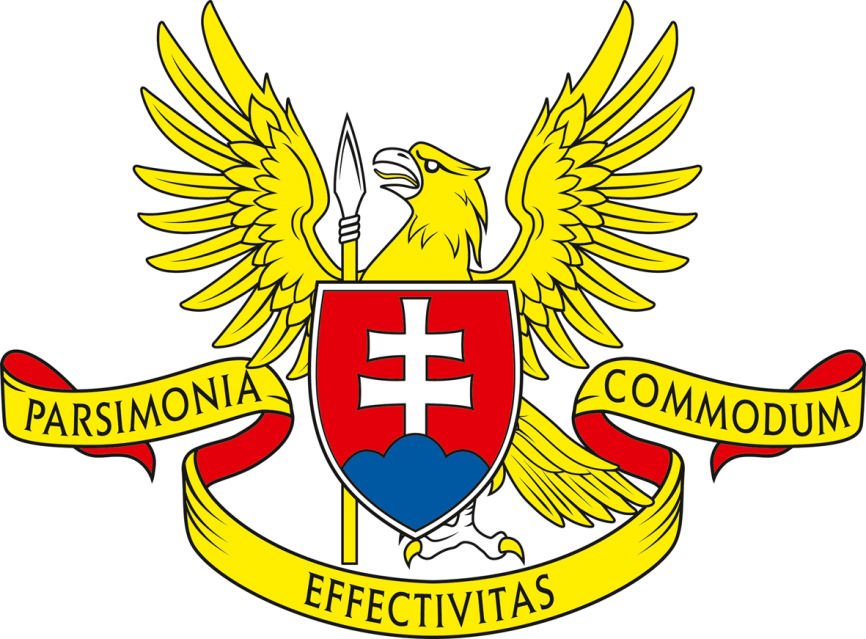 S T A N O V I S K ONajvyššieho kontrolného úradu Slovenskej republiky k návrhu štátneho záverečného účtu Slovenskej republiky za rok 2019____________________________________________________________________________________________Bratislava, jún 2020Zoznam skratiekZhrnutieStanovisko NKÚ SR k návrhu ŠZÚ SR za rok 2019 je vypracované v súlade s ustanovením § 5 ods. 1 zákona o NKÚ SR a vychádza z kontrol vykonaných NKÚ SR v rokoch 2019 a 2020 v kapitolách štátneho rozpočtu a v ostatných subjektoch VS. NKÚ SR na základe výsledkov kontrol a analytickej činnosti dospel k týmto záverom a odporúčaniam.Schodok verejnej správy SR, vykázaný v metodike ESA 2010 (jednotnej metodike pre členské krajiny EÚ), dosiahol v roku 2019 výšku 1 220 mil. eur, čo predstavuje 1,3 % HDP. Medziročne tak stúpol o 9,6 %. Rozpočet pritom počítal s vyrovnaným hospodárením. NKÚ SR konštatuje, že na základe predbežných výsledkov nebol hlavný cieľ rozpočtu VS splnený. Výsledky hospodárenia za rok 2019 ukazujú, že vláda neurobila dostatočné kroky k zlepšeniu hospodárenia, naopak, prispela k navýšeniu deficitu VS. Najvýraznejšie sa na navýšení schodku VS podieľal štátny rozpočet. K zvýšeniu schodku VS došlo aj vďaka zdravotníckym zariadeniam, obchodným spoločnostiam štátu, či ZSSK.Tento výsledok hospodárenia bol dosiahnutý v podmienkach pomalšieho rastu ekonomiky než v roku 2018. Reálny HDP v roku 2019 vzrástol medziročne o 2,3 %, čo je o 1,75 p. b. menej ako v predchádzajúcom roku. Naproti tomu však mzdová báza rástla rýchlejšie než predpokladal rozpočet, pretože trh práce sa vyvíjal nad očakávania. Vo výsledku tak – aj napriek tomu, že slovenská ekonomika nerástla plánovaným tempom – príjmy VS prekonali očakávania rozpočtu o 6,2 %. Podľa akruálnych výsledkov hospodárenia dosiahli príjmy VS v roku 2019 výšku 39,2 mld. eur, medziročne tak vzrástli o 7,6 %. Z toho najvyšší nárast oproti rozpočtovaným príjmom zaznamenali granty a transfery, ktoré prekročili rozpočet o 1 036,5 mil. eur. Napriek medziročnému rastu daňových príjmov o 5,9 % boli tieto príjmy oproti schválenému rozpočtu nižšie o 143,2 mil. eur. Nenaplnenie rozpočtovaných daňových príjmov bolo spôsobené najmä zrušením osobitného odvodu obchodných reťazcov (150 mil. eur) a nenaplnením príjmov zo zavedenia eKasy a nanomarkerov (90 mil. eur). Najrýchlejší medziročný rast zaznamenali DPFO zo závislej činnosti (o 10,2 %), DPH (8,1 %) a odvodové príjmy (6,1 %). Najpomalšie rástli spotrebné dane (2,5 %). Príčinou nenaplnenia rozpočtovanej sumy spotrebnej dane z minerálneho oleja bolo oslabenie ekonomickej aktivity.Príjmy fondov sociálneho zabezpečenia boli vyššie oproti rozpočtu o 13 mil. eur.  Najväčšiu zásluhu na vyššom výbere mali sociálne odvody, kde sa prejavil priaznivý vývoj na trhu práce, vďaka čomu boli nakoniec vyššie o 33 mil. eur. Naopak, zdravotné odvody boli oproti rozpočtu nižšie o 20 mil. eur a to z dôvodu výrazne nižšieho vplyvu zdravotného zúčtovania. Výnos fondov sociálneho zabezpečenia bol negatívne ovplyvnený aj dodatočnými legislatívnymi opatreniami (oslobodenie rekreačných poukazov od daní a odvodov a oslobodenie nepeňažného benefitu pre zamestnanca na ubytovanie).Celkové výdavky VS dosiahli v minulom roku takmer 40,4 mld. eur, čo je oproti schválenému rozpočtu o 9,5 % viac. MF SR pre rok 2019 pôvodne plánovalo o takmer 460 mil. eur nižšie výdavky oproti roku 2018. Výdavky rozpočtu VS rástli rýchlejším tempom ako príjmy a výrazným spôsobom navýšili deficit verejných financií.Konsolidovaný dlh VS v metodike ESA 2010 dosiahol k 31. 12. 2019 sumu 45 202 mil. eur, čo predstavuje 48 % HDP. Dlh VS sa tak prvýkrát od roku 2012 nachádzal mimo sankčného pásma podľa ústavného zákona o rozpočtovej zodpovednosti. Slovensko patrí medzi krajiny s nižším dlhom, ale v dobrých ekonomických časoch nevyužilo šancu na jeho zníženie a vytvorenie rezervy na horšie časy.Hospodárenie ŠR, vykázané na hotovostnom princípe, v roku 2019 dosiahlo príjmy 15 826 mil. eur, výdavky 18 027 mil. eur a schodok 2 201 mil. eur. Skutočný schodok ŠR bol v porovnaní so zákonom rozpočtovanou sumou vyšší o 160 mil. eur. Hotovostný schodok ŠR bol hlavnou príčinou zvyšovania štátneho dlhu a tým aj dlhu VS, zámery rozpočtovej politiky vo vybraných oblastiach sa však podarilo naplniť.Na príjmovej strane bolo problematické rozpočtovanie kapitálových príjmov, ktoré bývajú každoročne nadhodnocované. Uvedené súvisí s rozpočtovaním predaja prebytočného majetku v kapitole MV SR, kde nedošlo k jeho naplneniu už 8. rok. Z toho dôvodu NKÚ SR navrhuje do budúcna upravovať rozpočet podľa reálne očakávaného príjmu z predaja prebytočného majetku. Na strane výdavkov NKÚ SR konštatuje, že výška kapitálových výdavkov opäť neprispela k odstráneniu modernizačného dlhu, a tak rekonštrukcie, modernizácie a nákupy objektov a ich realizácia sa budú musieť opätovne presunúť na ďalšie roky.NKÚ SR už dlhodobo poukazuje na nedostatočnú úroveň plánovania výdavkov jednotlivých kapitol, nedostatočne fungujúce programové rozpočtovanie a rozpočtovanie rezerv ŠR. Prejavom prvého nedostatku sú rozpočtové opatrenia, ktorých počet v roku 2019 v porovnaní s rokom 2012 vzrástol o 81 %. Používanie rozpočtových opatrení nad rámec objektívnej potreby presunu prostriedkov znižuje transparentnosť rozpočtu. Tieto plánované výdavky mali byť súčasťou rozpočtu jednotlivých kapitol a nie kapitoly VPS.Výdavky štátneho rozpočtu na realizáciu programov boli v roku 2019 rozdelené do 72 programov. Merateľné ukazovatele priradené k jednotlivým programom sú však len formálne, nehovoria o výsledkoch a poskytujú minimálnu pridanú hodnotu pri rozhodovaní. Síce sa vie, kam výdavky smerujú, ale na základe stanovených merateľných ukazovateľov nemožno posúdiť hospodárnosť, efektívnosť a účinnosť použitia týchto výdavkov. Uvedené potvrdzujú aj kontrolné zistenia NKÚ SR na MV SR a MDV SR. NKÚ SR konštatuje, že v súčasnosti nastavené merateľné ukazovatele a rozpočty na týchto rezortoch neposkytujú komplexný a efektívny nástroj na monitorovanie a hodnotenie programov vlády SR.NKÚ SR tiež opakovane upozorňuje na viaceré problémy spojené s čerpaním rezerv, ktoré môžu byť použité na iné účely v súlade s rozhodnutím vlády alebo ministra financií.V rámci kontrolnej akcie „Stanovisko NKÚ SR k návrhu štátneho záverečného účtu za rok 2019“ boli vykonané tzv. rýchle kontroly v 4 kapitolách ŠR. Boli zamerané na kontrolu úplnosti návrhov ZÚ kapitol, rozpočtového hospodárenia, programovej štruktúry, čerpanie EÚ fondov, hodnotenie vývoja vo vybraných oblastiach a identifikáciu príkladov potenciálneho nehospodárneho nakladania s verejnými zdrojmi. V kapitole Ministerstva vnútra SR bolo zistené zaostávanie pri dokončovaní realizácie klientskych centier a nedostatky v systemizácii policajtov. Napriek pôvodne verejne deklarovanému cieľu otvoriť klientske centrá v rokoch 2014 a 2015, pätina z nich (16 centier) nebude otvorená ani v roku 2020. Podľa medzinárodného porovnania je na Slovensku v pomere k počtu obyvateľov o 20 % viac policajtov ako je priemer v EÚ, pritom nedôvera verejnosti k polícii je v rámci EÚ 28 najvyššia. A rezort pôvodne plánoval zvýšenie počtu policajtov. Tieto plány sa však nenaplnili a nevyužité mzdové prostriedky na to určené sa využili na navyšovanie miezd.V rámci Ministerstva školstva, vedy, výskumu a športu SR bol potvrdený príklad nehospodárneho nakladania s rozpočtovanými prostriedkami pri zavádzaní riešenia EDUNET SK. Preukázalo sa aj to, že rezort dlhodobo nedostatočne pokrýva požiadavky škôl na učebnice a neplní ciele v zabezpečovaní nových titulov učebníc.Kontrolou v rezorte Ministerstva zdravotníctva SR boli identifikované riziká v štátnej liekovej politike, ktoré môžu viesť k neudržateľnosti systému financovania liekov. V rámci rezidentského štúdia bolo zistené, že významnejšie neprispieval k plneniu svojho základného cieľa, ktorým bolo zvýšenie počtu všeobecných lekárov a pediatrov. Počet ambulancií všeobecných lekárov pre dospelých a všeobecných lekárov pre deti a dorast sa naďalej znižoval. Pri hodnotení oddlžovania nemocníc NKÚ SR opakovane upozorňuje, že rast výnosov od zdravotných poisťovní nepostačuje na pokrytie medziročného rastu prevádzkových nákladov nemocníc.Na Ministerstve dopravy a výstavby SR bolo zistené, že niektoré stanovené ciele v oblasti dopravy neboli ani v roku 2019 naplnené. Plán odovzdať zo ŠR do užívania takmer 29 km nových diaľnic nebol splnený. Zaostávaním budovania niektorých projektov hrozí riziko, že nebudú môcť byť financované z fondov EÚ, ale budú musieť byť použité prostriedky ŠR. V roku 2019 na 1 km ciest I. triedy vo veľmi dobrom stave pripadalo približne 0,8 km ciest v nevyhovujúcom alebo havarijnom stave. Na zabezpečenie kvalitnejších a bezpečnejších ciest bude do budúcna nevyhnutné nastaviť ambicióznejšie plány aj zvýšiť výdavky. Nesplnený plán z roku 2018 o obnove 35 vlakových súprav v železničnej osobnej doprave sa nepodarilo zrealizovať ani v roku 2019, keď boli obnovené iba 4 vlakové súpravy. Rezort dopravy tak bude aj ďalšie roky iba doháňať zameškané plnenie plánu.Čistá finančná pozícia SR voči EÚ dosiahla sumu 1 275  mil. eur. V porovnaní s rokom 2018 to predstavuje medziročný pokles o 4 %. Naopak, v porovnaní so schváleným rozpočtom na rok 2019 je to nárast o 79 %. Za šesť rokov implementácie programového obdobia 2014 – 2020 dosiahlo čerpanie všetkých OP k 31. decembru 2019 sumu 3 936  048 tis. eur, čo predstavuje 28,55 % z celkovej alokácie (EÚ zdroj bez PRV). Problematickým sa javí 2. programové obdobie. Naďalej sa v ňom objavujú rozsiahle vratky a nezrovnalosti, ktoré dosiahli výšku až 1 mld. eur. Opravy a finančné nezrovnalosti v 3. programovom období zatiaľ dosiahli celkovú výšku 135 mil. eur, čo len potvrdzuje pravidelné kontrolné zistenia NKÚ SR, ktorý dlhodobo poukazuje na problémové čerpanie európskych fondov.Hospodárenie územnej samosprávy dosiahlo na hotovostnej báze v roku 2019 prebytok 641 mil. eur, z toho prebytok obcí tvoril cca 64 %, zvyšok tvoril prebytok VÚC. Prebytok bol pozitívne ovplyvnený vyššími daňovými príjmami (DPFO zo závislej činnosti) a finančnými operáciami. Nedaňové a kapitálové príjmy, naopak, poklesli, čím negatívne ovplyvnili jeho výšku. Rovnako aj nárast bežných a kapitálových výdavkov oslabil úroveň dosiahnutého prebytku. Na druhej strane, vďaka vyšším kapitálovým výdavkom obce investovali najmä do rekonštrukcií a výstavby infraštruktúry (kanalizácie, nájomné byty, komunikácie, rekonštrukcie budov).Záverom NKÚ SR zdôrazňuje, že všetky dôležité príjmy VS v minulom roku rástli. Daňové príjmy VS (v ESA 2010) medziročne vzrástli o 943,5 mil. eur (5,9 %), fondy sociálneho a zdravotného poistenia o 696,8 mil. eur (6,1 %) - z toho príjmy Sociálnej poisťovne o 345,4 mil. eur (4,4 %) a zdravotných poisťovní o 351,4 mil. eur (9,6 %). Daňové príjmy ŠR na hotovostnej báze vzrástli medziročne o 370,7 mil. eur (3,1 %) a príjmy územnej samosprávy na hotovostnej báze o 675,6 mil. eur (9,9 %) - z toho obce o 438,3 mil. eur (8,3 %) a VÚC o 237,3 mil. eur (15 %).Po zohľadnení ekonomického rámca rozpočtového hospodárenia SR, hospodárenia VS v metodike ESA 2010, zámerov, cieľov a opatrení rozpočtovej politiky, vybraných štrukturálnych politík, vzťahov ŠR k EÚ a hospodárenia územnej samosprávy – NKÚ SR nemá zásadné pripomienky k návrhu ŠZÚ SR za rok 2019.Zároveň odporúča NR SR zobrať na vedomie, že schodok ŠR vykázaný v ŠZÚ SR za rok 2019 vo výške 2 201 mil. eur bol krytý finančnými prostriedkami získanými z predaja štátnych dlhopisov v hodnote 1 900 mil. eur a prijatými bankovými úvermi v hodnote 300 mil. eur.Ekonomický rámec rozpočtového hospodárenia SR v roku 2019Slovenská ekonomika v roku kopírovala vývoj vo vonkajšom ekonomickom prostredí a výrazne zvoľnila rast na 2,3 %, čo je o 1,75 p. b. menej ako v roku 2018. Reálny HDP celosvetovo vzrástol medziročne o 2,9 %, v porovnaní s rokom 2018 menej o 0,7 p. b. Na svetový obchod naviazala aj ekonomika eurozóny, ktorá minulý rok vzrástla o 1,2 %, čo je oproti roku 2018 tiež menej o 0,7 p. b. Toto spomalenie reflektuje na postupné ochladzovanie ekonomiky, prameniace z viacerých príčin. Externým faktorom bola pretrvávajúca obchodná vojna medzi USA a Čínou, čo vytváralo neistotu v medzinárodnom obchode. Vnútorným spomaľujúcim faktorom bol predovšetkým výpadok nemeckého automobilového priemyslu a riziká spojené s tvrdým Brexitom. Spomalenie nemeckého automobilového priemyslu sa postupne prelievalo do iných sektorov priemyslu, ale aj do ostatných krajín EÚ.Nepriaznivý vývoj zahraničného dopytu sa premietol predovšetkým do slovenského exportne orientovaného priemyslu. Trh práce však tlaku odolal a pri historicky nízkej nezamestnanosti, ktorá bola na úrovni 5,75 %, si zamestnanci na mzdách polepšili – najviac od roku 2008, keď im reálne mzdy vzrástli medziročne o 5 %. V míňaní však domácnosti zostali opatrné a dodatočné príjmy sa pretavili do rekordných úspor. Vládna spotreba sa zvýšila najmä vďaka zvyšovaniu tarifných platov zamestnancov vo verejnom sektore. Zo sektorového pohľadu k reálnemu rastu HDP v roku 2019 najviac prispela pridaná hodnota v službách – rastom 2,8 %. Pridaná hodnota v priemysle stagnovala, mierne pozitívne prispeli k rastu poľnohospodárstvo a stavebníctvo. Z pohľadu makroekonomických základní pre daňové a odvodové príjmy, makroekonomický vývoj v roku 2019 nedosiahol očakávania rozpočtovej prognózy MF SR.Makroekonomické predpoklady rozpočtu VS na rok 2019 vychádzali z prognózy VpMP z 12. 9. 2018 (Tabuľka 1 v Prílohe). Reálny rast ekonomiky bol nižší ako prognóza MF SR, použitá pri zostavovaní rozpočtu VS pre rok 2019, zatiaľ čo vládna spotreba a investície rástli oproti prognóze rýchlejšie (Graf 1). Rast HDP smerom nadol výrazne ovplyvnil zahraničný obchod a očakávania prognózy nedosiahla ani súkromná spotreba. Export aj import rástli pomalšie, ako sa očakávalo v prognóze, avšak export spomalil výraznejšie a to o 6,22 p. b. Nominálnemu HDP mierne pomohol vyšší rast cien. Trh práce sa vyvíjal nad očakávania, keďže rástla rýchlejšie nielen zamestnanosť, ale aj priemerná mzda. Z makroekonomického pohľadu bol rok 2019 pre dane a odvody neutrálny, pretože aj napriek mzdovej báze, ktorá prekonala očakávania, rástli ostatné makroekonomické základne pomalšie oproti prognóze. Vyšší rast mzdovej bázy sa nepremietol do rýchlejšieho rastu spotreby domácnosti a ani do celého HDP, a celkovo tak makroekonomický vývoj v roku 2019 nepredstavoval riziko pre rozpočtové príjmy VS. Zdroj: ŠZÚ, Prognóza VpMP MF SR zo septembra 2018, ŠÚ SRZ hľadiska medzinárodného porovnania výkonnosti ekonomík, na základe rastu HDP v roku 2019, sa Slovensko v rámci krajín V4 + 2 umiestnilo s 2,3%-ným rastom za Maďarskom, Poľskom, Slovinskom a Českom. Ekonomika EÚ Veľkej Británie vlani vzrástla o 1,5 %, zatiaľ čo eurozóna rástla miernejšie, o 1,2 % (Graf 2).Zdroj: Eurostat Hospodárenie verejnej správy v metodike ESA 2010V čase tvorby tohto stanoviska sa hodnotí hospodárenie verejnej správy na základe predbežných výsledkov hospodárenia, ktoré sa v metodike ESA 2010 za predchádzajúci rok predkladajú Eurostatu do 1. apríla bežného roka. Pre definitívne výsledky hospodárenia VS za predchádzajúci rok bude rozhodujúce stanovisko a notifikácia Eurostatu k výsledkom predloženým do 1. októbra 2020.Saldo verejnej správyPodľa predbežných výsledkov hospodárenie rozpočtu VS v metodike ESA 2010 dosiahlo za rok 2019 deficit 1,3 % HDP. To je oproti hlavnému cieľu rozpočtu o 1,3 p. b. viac, pretože mal byť vyrovnaný. Skutočný schodok rozpočtu VS bol v porovnaní so zákonom rozpočtovanou sumou vyšší o 1 220 mil. eur a v porovnaní s rokom 2018 došlo k jeho navýšeniu o 279 mil. eur, t. j. o 9,6 %. NKÚ SR konštatuje, že na základe predbežných výsledkov nebol hlavný cieľ rozpočtu VS splnený. Podľa akruálnych výsledkov hospodárenia dosiahli príjmy VS v roku 2019 výšku 39 178 mil. eur a výdavky 40 398 mil. eur.Výsledky hospodárenia za rok 2019 ukazujú, že vláda neurobila dostatočné kroky k zlepšeniu hospodárenia, naopak, prispela k navýšeniu deficitu VS. Aj napriek tomu, že slovenská ekonomika nerástla plánovaným 4,5 % tempom, príjmy VS prekonali očakávania. Vývoj na strane výdavkov však prekonal očakávania ešte výraznejšie. Dosiahnuť prebytkové hospodárenie v budúcich rokov si tak vyžiada výraznejšie šetrenie. Kvôli koronakríze to však bude zložité, nakoľko vláda bude musieť vynaložiť značné úsilie na pomoc ekonomike.Vývoj schodku VS na akruálnej báze v rokoch 2018 a 2019Zdroj: MF SR, Eurostat, Návrh ŠZÚ 2019, Program stability na roky 2020 – 2023S – skutočnosť, R - rozpočetZ hľadiska medzinárodného porovnania vývoja sáld VS v roku 2019, SR zaostávala za priemerom EÚ 27 (-0,6 % HDP) o viac ako polovicu, pričom v porovnaní s ostatnými krajinami V4 + 2 Slovensko predbehli všetky krajiny s výnimkou Maďarska, ktoré dosiahlo deficit -2 % HDP (Graf 3).Zdroj: Eurostat, Newsrelease, 22. 4. 2020Hodnotenie strednodobého rozpočtového cieľaOd roku 2014 podlieha fiškálna politika SR pravidlám preventívnej časti Paktu stability a rastu, ktorej cieľom je dosiahnutie MTO. Štrukturálny deficit sa v roku 2019 mierne zvýšil na úroveň 2,0 % HDP, keď sa ekonomika nachádzala mierne nad svojím potenciálom. Expanzívna fiškálna politika v roku 2019 presiahla požadované konsolidačné úsilie o 0,5 % HDP a spôsobila výrazné odchýlenie od pravidiel Paktu. Po zohľadnení vývoja bol aj v roku 2018 rozpočtový vývoj za oba roky v rozpore s požadovanou konsolidáciou, keď sa štrukturálne saldo výrazne odchýlilo od pravidiel Paktu (o 0,6 % HDP). V oboch rokoch (2018 aj 2019) bola fiškálna politika procyklicky expanzívna, keď sa ekonomika nachádzala nad svojim potenciálom a nepotrebovala dodatočný impulz.Znižovanie štrukturálneho deficitu na roky 2021 až 2023 je stanovené v súlade s pravidlami Paktu. Do roku 2023 by sa štrukturálny deficit znížil kumulatívne o 1,25 % HDP a do roku 2023 dosiahol úroveň 2,7 % HDP.  Ak vláda neprijme dodatočné opatrenia, štrukturálny deficit v NPC scenári bude postupne narastať, až dosiahne veľkosť 6,0 % HDP na konci rozpočtového horizontu.Vývoj konsolidačného úsilia v rokoch 2018 až 2023 (ESA 2010, % HDP)Zdroj: MF SR, Program stability na roky 2020 – 2023
*Zahŕňa vplyv opatrení spojených s COVID 19
**Od roku 2021 ide o predpokladanú konsolidáciu, ktorá kopíruje preventívnu časť Paktu. EK môže nakoniec stanoviť aj vyššiu konsolidáciu, keďže sa bude Slovensko pravdepodobne od roku 2020 alebo 2021 nachádzať v korektívnej časti Paktu, kde sa uplatňujú individuálne požiadavky.V roku 2020 vstúpili do platnosti viaceré zmeny dôchodkového systému, ktoré výrazne zvýšia budúce výdavky na dôchodky. Najdôležitejšou zmenou je zavedenie stropu na dôchodkový vek. Po zohľadnení ďalších prijatých opatrení (plošné zvýšenie minimálneho dôchodku, zmena výpočtu dôchodkov z II. piliera a zavedenie plošných 13-tych dôchodkov namiesto vianočných príspevkov) a zhoršení východiskovej pozície kvôli dôsledkom pandémie sa zvýši riziko strednodobej aj dlhodobej udržateľnosti zo stredného na vysoké.Štruktúra salda verejnej správyPrehľad o štruktúre deficitu na akruálnej báze podľa jednotlivých subjektov VS za roky 2017 až 2019 a rozdiel skutočnosti oproti rozpočtu na rok 2019 je uvedený v Tabuľke 2 v Prílohe. Z prehľadu hospodárenia jednotlivých subjektov verejnej správy je zrejmé, že najvýraznejšie sa na navýšení schodku verejnej správy podieľal štátny rozpočet. Okrem štátneho rozpočtu došlo k zvýšeniu schodku verejnej správy, v porovnaní s rozpočtom, aj vďaka zdravotníckym zariadeniam, obchodným spoločnostiam štátu, či ZSSK. Na zhoršenie hospodárenia zdravotníckych zariadení mal najväčší vplyv medziročný nárast záväzkov voči orgánom sociálneho a zdravotného poistenia. V roku 2019 došlo aj k zvýšenému čerpaniu kapitálových výdavkov, najmä na rekonštrukcie a modernizácie budov a priestorov nemocníc, modernizáciu operačných sál a obstaranie zdravotníckej techniky. V rámci obchodných spoločností je vykazované hospodárenie celkovo za 9 subjektov, pričom v rozhodujúcej miere sa na výsledku podieľajú najmä spoločnosti ako ŽSR, ZSSK, NDS.Prebytok územnej samosprávy ovplyvnilo najmä hospodárenie obcí, ktoré dosiahli oproti plánovanému rozpočtu nižší prebytok o 178,6 mil. eur. Dôvodom bol pokles nedaňových príjmov a kapitálových príjmov a zvýšených celkových bežných a kapitálových výdavkov oproti rozpočtovaným. Obce investovali najmä do rekonštrukcie a výstavby infraštruktúry (kanalizácie, nájomné byty, komunikácie, rekonštrukcie budov). Príjmy verejnej správyCelkové príjmy VS v roku 2019 dosiahli  39 178,3 mil. eur, čo bolo o 2 276,2 mil. eur viac v porovnaní s plánovaným rozpočtom. Medziročne tak vzrástli o 7,6 % (vývoj vybraných príjmov VS je uvedený v Tabuľke 3 v Prílohe). Pozitívny vplyv na rast príjmov mal vývoj vo výbere daňových a odvodových príjmov, pričom najvyšší nárast oproti rozpočtovaným príjmom zaznamenali granty a transfery, ktoré prekročili rozpočet o 1 036,5 mil. eur.Nedaňové príjmy verejnej správy vzrástli oproti rozpočtu o 356 mil. eur, pričom na ich rast malo pozitívny vplyv zvýšenie hotovostných príjmov z podnikania a vlastníctva majetku, príjmov z administratívnych a iných poplatkov, úrokových príjmov, ako aj medziročný nárast pohľadávok (napr. z dôvodu pohľadávok Sociálnej poisťovne voči zdravotníckym zariadeniam). Negatívne na nedaňové príjmy vplývali úpravy v súlade s metodikou ESA 2010, kde išlo o vylúčenie príspevkov prevádzkovateľov jadrových zariadení z príjmov Národného jadrového fondu alebo vylúčenie príjmov z predaja emisných kvót.Zdroj: MF SR, Strednodobá prognóza daňových príjmov, apríl 2019, Návrh ŠZÚ 2019Aj napriek medziročnému rastu daňových príjmov o 5,9 %, nenaplnili tieto príjmy plánovaný rozpočet a oproti pôvodnému plánu boli nižšie o 143,2 mil. eur (Graf 4). Nenaplnenie daňových príjmov bolo spôsobené najmä zrušením, resp. nenaplnením daní, s ktorými rozpočet na rok 2019 počítal. Ide najmä o osobitný odvod obchodných reťazcov (rozpočet počítal s hotovostným plnením 150 mil. eur) a príjmy zo zavedenia eKasy a nanormarkerov (rozpočet predpokladal 90 mil. eur). Prejavilo sa to aj pri medziročnom poklese výberu DPPO o 1,4 %. Takmer všetky ostatné položky daňových príjmov však zaznamenali vyšší výber, keď najrýchlejší medziročný rast zaznamenali DPFO zo závislej činnosti (o 10,2 %), daň z pridanej hodnoty (8,1 %) a odvodové príjmy (6,1 %). Naopak, najpomalšie rástli spotrebné dane, ktoré zaznamenali rast len 2,5 %. Nenaplnenie rozpočtovanej sumy spotrebnej dane z minerálneho oleja je tak dôsledkom oslabenia ekonomickej aktivity, pričom ostatné spotrebné dane sa vyvíjali približne v súlade s rozpočtom. V prípade dane z príjmov fyzických osôb sa na celkovom rozdiele oproti rozpočtu vo výške 113,3 mil. eur podieľal najmä výber DPFO zo závislej činnosti. K vyššiemu výnosu prispel hlavne pozitívny vývoj na trhu práce a aj vyššia úspešnosť výberu dane. Pri výnose DPFO z podnikania bol hlavným dôvodom nárastu zvyšujúci sa počet daňových subjektov. V porovnaní s predchádzajúcim rokom vzrástol výber DPFO o 322,6 mil. eur, čo predstavuje 10%-ný nárast.Ročný výber DPH v roku 2019 atakoval hranicu takmer 7 mld. eur a medziročne sa zvýšil o 510 mil. eur. Je to najvyšší výnos zo všetkých daní, keďže v minulom roku predstavoval z celkových daní 40 % a 7,2 % HDP. Aj v porovnaní s plánovaným rozpočtom bol výnos z DPH vyšší o 162 mil. eur. K vyššiemu výnosu prispela najmä vyššia úspešnosť výberu dane, ale aj vyššia spotreba domácností, či medziročný nárast investícií a medzispotreby vlády. Na výnos však negatívne vplývali aj dodatočné legislatívne úpravy, ako znížená sadzba na ubytovacie služby a zníženie limitu pre refundáciu DPH turistom.Zdroj: MF SR, IFP - Daňová prognóza VpDPEfektívna daňová sadzba má od roku 2013 rastúci trend, pričom vo 4. kvartáli 2019 bola na úrovni 15,7 % (Graf 5). V súlade s rastom efektívnej daňovej sadzby klesá aj daňová medzera na DPH. Za posledných sedem rokov klesla o 13,4 p. b. Tento pozitívny trend je potvrdený aj metodikou využívanou v rámci EÚ, ktorá podľa aktuálnej analýzy pre rok 2017 odhadla daňovú medzeru na DPH v SR na úrovni 23,2 %.Podľa metodiky EK na výpočet daňovej medzery sa Slovensko v roku 2017 zaradilo medzi posledných 5 krajín EÚ 28 (Graf 6). Oproti predošlému roku sa SR posunulo o jednu priečku dopredu s úrovňou daňovej medzery na DPH 23,2 % a predbehlo tak Lotyšsko. Na druhej strane, SR stále zaostáva za krajinami V3+2, kde daňová medzera na DPH v Maďarsku v roku 2017 bola 13,9 %, v Poľsku 13,7 % a v Česku 12,4 %. Podľa IFP daňová medzera v roku 2018 predstavovala 26,9 % z potenciálnej DPH, čo znamená, že nominálny výber mohol byť reálne vyšší o 2 317 mil. eur (Graf 7).Zdroj: EurostatZdroj: MF SR, IFPOproti rozpočtu 2019 bol vybraný vyšší objem finančných prostriedkov do fondov sociálneho zabezpečenia, pričom príspevky medziročne vzrástli o 6,1 %. Výnos sociálnych a zdravotných odvodov bol pozitívne ovplyvnený silnejším vývojom na trhu práce. V konečnom dôsledku tak rástli medziročne všetky zložky daňových a odvodových príjmov, až na daň z príjmov právnických  osôb, ktorá poklesla o 1,4 %. Výnos DPPO je oproti rozpočtu 2019 nižší o 121,3 mil. eur, čo je dôsledkom najmä spomalenia tempa rastu ziskov firiem.Pri pohľade na podiel príjmov verejnej správy na HDP v medzinárodnom meradle sa Slovensko umiestnilo v rámci krajín V4+2 s podielom 41,5 % na predposlednej priečke pred Poľskom (Graf 8). Oproti minulému roku sa tak Slovensko posunulo o 2 priečky, pričom najvyšší podiel dosiahlo Rakúsko (49 %), ktoré bolo nasledované Slovinskom, Maďarskom a Českou republikou.Zdroj: EurostatVýdavky verejnej správyCelkové výdavky VS dosiahli v minulom roku takmer 40,4 mld. eur, čo je oproti roku 2018 o 8,1 % viac. Oproti schválenému rozpočtu to predstavuje navýšenie o 9,5 %. Znamená to, že MF SR výrazne podhodnotilo výdavky VS pri tvorbe rozpočtu a očakávalo oproti roku 2018 nižšie výdavky o takmer 460 mil. eur.Výdavky rozpočtu VS rástli rýchlejším tempom ako príjmy a ich vývoj tak neprispel k dosiahnutiu vyrovnaného rozpočtu verejných financií, naopak, výrazným spôsobom navýšili ich deficit.Vývoj výdavkov VS na akruálnej báze v rokoch 2018 až 2019Zdroj: ŠZÚ 2019V rámci medzinárodného porovnania podielu výdavkov verejnej správy na HDP krajín V4 + 2 sa Slovensko s podielom 42,8 % HDP umiestnilo za Rakúskom, Maďarskom a Slovinskom (Graf 9).Zdroj: EurostatDlh verejnej správyZákladným ukazovateľom mapujúcim úroveň zadlženia sektora VS, v zmysle metodiky EK, je výška maastrichtého dlhu (Graf 10) a jeho relácia k HDP.Zdroj: ŠÚ SR
Rozpočet VS na rok 2019 predpokladal maastrichtský dlh VS na úrovni 47,3 % HDP. Skutočný dlh VS v roku 2019 dosiahol 48 % HDP, čo bolo oproti rozpočtu o 0,7 % HDP viac. Medziročne bol však o 1,4 p. b. nižší a prvýkrát klesol mimo sankčné pásma zákona o rozpočtovej zodpovednosti.Zdroj. EurostatSlovensko patrí medzi krajiny s nižším dlhom, ale v dobrých ekonomických časoch nevyužilo šancu na jeho zníženie a vytvorenie rezervy na horšie časy (Graf 11). Zdroj: ŠÚ SRVývoj dlhu v prepočte na 1 obyvateľa neustále rastie a v roku 2019 predstavoval 8 409 eur (Graf 12). V štruktúre je väčšina dlhu SR tvorená dlhom ústrednej správy a územnej samosprávy, čo dokumentuje aj Tabuľka 4 v Prílohe.Maastrichtský dlh VS sa prezentuje ako konsolidovaný, to znamená, že vzťahy medzi jednotlivými subjektmi VS sú vylúčené. Skupiny subjektov VS, uvedené v tabuľke, sú vnútorne skonsolidované o vzájomné vzťahy v rámci danej skupiny. Hodnota konsolidácie vo výške 1 346, 6 mil. eur predstavuje len pôžičky medzi skupinami VS; napr. pôžičky Štátneho fondu rozvoja bývania, poskytnuté subjektom územnej samosprávy. Konsolidovaný dlh VS (maastrichtý dlh) bol vykázaný vo výške 45 201,8 mil. eur. V  porovnaní s rovnakým obdobím minulého roka bol vyšší o 879,9 mil. eur. Na náraste nominálneho dlhu v roku 2019 sa v najvyššej miere podieľal hotovostný schodok ŠR vo výške 2 201,5 mil. eur. Pozitívny vplyv na vývoj maastrichtského dlhu oproti jeho stavu v roku 2018 mali najmä splátky záväzkov zo štátnych dlhopisov (229,2 mil. eur), splátky úverov v štátnom dlhu (110,4 mil. eur) a pokles zadlženosti NDS (o 41,9 mil. eur). Maastrichtský dlh VS bol financovaný predovšetkým štátnymi dlhopismi (38 184,1 mil. eur (84,5 %). Bankové úvery a iné záväzky dosiahli hodnotu 6 658,2 mil. eur (14,7 %), z čoho 1 859 mil. eur predstavuje záväzok pripadajúci na SR z nástroja EFSF, ktorý sa oproti roku 2018 znížil o 21,3 mil. eur. Z pohľadu meny bol maastrichtský dlh v roku 2019 tvorený z 95,8 % dlhom v eurách a 4,2 % dlhu pripadlo na iné meny (najmä: americké  doláre, japonské jeny, švajčiarske franky a nórske koruny). Z hľadiska pôvodnej splatnosti  je maastrichtský dlh tvorený z 1,3 % (599 mil. eur) krátkodobým dlhom a splatnosťou vyššou ako jeden rok, ktorá predstavuje 98,7 % (44 602,6 mil. eur). Štátny dlhRozhodujúci objem z dlhu VS tvorí štátny dlh, a to 96,03 %. Štátny dlh, ktorý je v správe MF SR, dosiahol v menovitej hodnote ku koncu roka 2019 výšku 43 184,6 mil. eur. V porovnaní s predchádzajúcim rokom vzrástol o 624,5 mil. eur (o 1,5 %). Hlavnou príčinou zvyšovania štátneho dlhu bol hotovostný schodok ŠR, ktorý je nutné v priebehu roka financovať externými zdrojmi. Štátny dlh je v rozhodujúcej miere tvorený záväzkami z emisie štátnych dlhopisov (88,4 %), prijatými bankovými úvermi (5,7 %), záväzkami z nástroja EFSF (4,3 %) a dlhodobými záväzkami z obchodného styku (0,01 %).Zdroj. MF SRV roku 2019 dosiahli výdavky spojené so správou štátneho dlhu 1 037,2 mil. eur, čo bolo oproti rozpočtu o 12 % menej (Graf 13). Medziročne sa náklady na obsluhu štátneho dlhu znížili o 97,4 mil. eur (8,6 %). Pozitívne na náklady súvisiace s obsluhou štátneho dlhu vplýval pokles úrokových sadzieb a nákupy slovenských štátnych dlhopisov zo strany ECB. Na správu štátneho dlhu výrazne vplýval systém štátnej pokladnice, ktorý zabezpečil okrem centralizácie finančných zdrojov verejného sektora aj zlepšenú pozíciu štátu voči medzibankovému trhu. Vývoj úrokových sadzieb na finančných trhoch a aktívna správa portfólia sa prejavili v poklese priemernej váženej úrokovej sadzby záväzkov štátu z úrovne 2,25 % p. a. v roku 2018 na úroveň 2,09 % p. a. na konci roka 2019. Schodok ŠR, vykázaný v návrhu ŠZÚ SR za rok 2019 vo výške 2,2 mld. eur, bol krytý finančnými prostriedkami získanými z predaja štátnych dlhopisov v hodnote 1,9 mld. eur a prijatými bankovými úvermi v hodnote 0,3 mld. eur. Na základe posúdenia charakteristík a parametrov dlhu možno konštatovať priebežné zabezpečovanie zámerov a cieľov definovaných stratégiou riadenia štátneho dlhu. Hospodárenie štátneho rozpočtu na hotovostnej bázeNávrh ŠZÚ SR za rok 2019 v súlade s ustanovením § 29 ods. 2 písm. c) zákona o rozpočtových pravidlách VS obsahuje aj údaje o príjmoch, výdavkoch a výsledku rozpočtového hospodárenia ŠR na hotovostnom princípe. Rozpočet VS na roky 2019 až 2021 bol vypracovaný v intenciách Programového vyhlásenia vlády SR. Stratégia rozpočtovej politiky bola zameraná na ďalšie zlepšovanie rozpočtovej pozície verejnej správy s cieľom zaručiť dlhodobú udržateľnosť verejných financií.Základné rozpočtové ukazovateleZákladné rozpočtové ukazovatele ŠR pre rok 2019 boli schválené zákonom o ŠR na rok 2019, ktorý stanovil celkové príjmy ŠR v hotovostnom vyjadrení sumou 15  497 654 tis. eur a určil celkové výdavky sumou 17 538 901 tis. eur. Schodok ŠR bol vo výške 2 041 247 tis. eur.Schodok ŠR dosiahol v roku 2019 výšku 2 201 481 tis. eur, čo bolo o 160 234 tis. eur viac v porovnaní so schváleným rozpočtom na rok 2019. Medziročne bol vyšší o 1 019 239 tis. eur (86,2 %). NKÚ SR konštatuje, že hotovostný schodok ŠR bol hlavnou príčinou zvyšovania štátneho dlhu a tak prispel k absolútnemu rastu dlhu VS.Prehľad o plnení príjmov, výdavkov a schodku ŠR v rokoch 2018 a 2019Zdroj: Návrh ŠZÚ za rok 2019Zámery rozpočtovej politiky podľa RVS na roky 2018 až 2019 a kvantifikácie výdavkov ŠR na rok 2019Zdroj: RVS na roky 2019 až 2021, Návrh ŠZÚ za rok 2019Na celkové výdavky spojené so správou štátneho dlhu (vrátane manipulačných poplatkov) bolo v rozpočte vyčlenených 1 178 597 tis. eur. Z toho predstavovali skutočne realizované výdavky 91,4 %. Výdavky za prostriedky EÚ boli na rok 2019 rozpočtované vo výške 1 665 041 tis. eur, teda v rovnakej výške ako príjmy z rozpočtu EÚ. Skutočné plnenie výdavkov EÚ dosiahlo 125,7 % schváleného rozpočtu na rok 2019, ale medziročne boli vyššie len o 10 652 tis. eur, t. j. o 0,5 %. Výdavky na spolufinancovanie zo ŠR boli rozpočtované vo výške 234 149 tis. eur. Skutočnosť tvorila 130 % v porovnaní so schváleným rozpočtom. Odvod do rozpočtu EÚ (vrátane rezervy) bol rozpočtovaný v sume 839 668 tis. eur. Konečný odvod predstavoval sumu 750 226 tis. eur. Transfer Sociálnej poisťovni, a. s., nebol rozpočtovaný a aj skutočnosť bola nulová. NKÚ SR konštatuje, že zámery rozpočtovej politiky vo vybraných oblastiach sa podarilo naplniť. Príjmy štátneho rozpočtuZákonom o ŠR na rok 2019 boli celkové príjmy ŠR schválené vo výške 15 497 654 tis. eur. Rozpočtovými opatreniami boli zvýšené na sumu 15 943 099 tis. eur. Skutočné príjmy dosiahli výšku 15 825 535 tis. eur, čo predstavuje plnenie na 99,3 % v porovnaní s upraveným rozpočtom. Daňové príjmyDaňové príjmy ŠR na rok 2019 boli rozpočtované vo výške 12 464 557 tis. eur. Skutočné daňové príjmy ŠR v roku 2019 boli vo výške 12 336 444 tis. eur, čo predstavuje plnenie rozpočtu na 99 %. Nenaplnenie daňových príjmov bolo spôsobené najmä zrušením, resp. nenaplnením iných daní, s ktorými rozpočet 2019 počítal. Ide najmä o osobitný odvod obchodných reťazcov (rozpočet počítal s hotovostným plnením 112 504 tis. eur) a príjmy zo zavedenia eKasy a nanomarkerov (rozpočet predpokladal 90 000 tis. eur). Výnos spotrebných daní nenaplnil rozpočtovanú hodnotu o 59 451 tis. eur a daň z motorových vozidiel o 9 132 tis. eur. Vyššie ako rozpočtované príjmy boli napríklad pri DPH o 98 426 tis. eur a dani z príjmov právnických osôb o 17 683 tis. eur. V porovnaní so skutočnosťou roku 2018 boli celkové daňové príjmy na hotovostnej báze vyššie o 370 662 tis. eur, čo predstavuje medziročný rast vo výške 3,1 %. Prehľad o plnení daňových príjmov ŠR je uvedený v Tabuľke 5 v Prílohe.Nedaňové príjmyPodiel nedaňových príjmov na celkových príjmoch ŠR bol v roku 2019 8,4 %, čo je o 0,5 % viac v porovnaní so skutočnosťou v roku 2018.Prehľad o plnení nedaňových príjmov ŠRZdroj: Návrh ŠZÚ za rok 2019V porovnaní s predchádzajúcim rokom príjmy tejto kategórie vzrástli o 115 919 tis. eur, t. j. o 9,6 %, z dôvodu vyšších príjmov z podnikania a vlastníctva majetku, ktoré boli vyššie o 8 %. Najväčší podiel na nedaňových príjmoch (38,9 %) mali príjmy z podnikania a z vlastníctva majetku, ktoré zahŕňajú najmä dividendy od obchodných spoločností štátu vo výške 504 450 tis. eur. Vývoj dividend od obchodných spoločností podľa jednotlivých kapitol ŠR v rokoch 2018 a 2019 je uvedený v Tabuľke 6 v Prílohe. Problematické bolo rozpočtovanie kapitálových príjmov, ktoré bývajú každoročne nadhodnocované. Uvedené súvisí s rozpočtovaním predaja prebytočného majetku v kapitole MV SR, kde nedošlo k jeho naplneniu už 8. rok. Z toho dôvodu NKÚ SR navrhuje do budúcna upravovať rozpočet podľa reálne očakávaného príjmu z predaja prebytočného majetku. Granty a transferySkutočné príjmy štátneho rozpočtu z grantov a transferov boli vo výške 2 161 575 tis. eur, čo v porovnaní s rokom 2018 predstavuje pokles o 42 059 tis. eur (1,9 %). Uvedený pokles je spôsobený stagnáciou v čerpaní prostriedkov z rozpočtu EÚ. Podrobnejšie hodnotenie príjmov ŠR z prostriedkov rozpočtu EÚ a ich čerpanie je uvedené v časti 5 - Vzťah ŠR k EÚ. Prehľad o plnení grantov a transferovZdroj: Návrh ŠZÚ za rok 2019Výdavky štátneho rozpočtuCelkové výdavky ŠR dosiahli v roku 2019 hodnotu 18 027 016 tis. eur, čo zodpovedá medziročnému nárastu o 8,8 % a poklesu v porovnaní s upraveným rozpočtom o 1,2 %. Podiel bežných výdavkov na celkových výdavkoch predstavuje 84,1 % a zvyšných 15,9 % pripadá na kapitálové výdavky. Na mzdy, platy, služobné príjmy a ostatné osobné vyrovnania zamestnancov rozpočtových organizácií kapitol ŠR bolo vynaložených 2 322 962 tis. eur, čo je o 1 989 tis. eur menej v porovnaní s upraveným rozpočtom na rok 2019. V medziročnom porovnaní došlo k navýšeniu o 296 902 tis. eur, t. j. o 7,1 %. Medziročný nárast výdavkov bol ovplyvnený najmä zvýšením platov štátnych zamestnancov a zamestnancov pri výkone práce vo verejnom záujme (súhrnne v sume 183 037 tis. eur). V nadväznosti na zvýšenie priemernej mzdy v hospodárstve SR za rok 2018 boli zvýšené platy sudcov (o 4 693 tis. eur), prokurátorov (o 2 910 tis. eur), ústavných sudcov (o 24 tis. eur) a ústavných činiteľov, štátnych zamestnancov vo verejnej funkcii v služobnom úrade, ktorým je ministerstvo, vedúcich ostatných ústredných orgánov štátnej správy a členov rady (o 4 032 tis. eur). Porovnanie štruktúry čerpania výdavkov ŠR na hotovostnej báze za roky 2018 a 2019Zdroj: Návrh ŠZÚ za rok 2019Limit počtu zamestnancov pre rozpočtové organizácie kapitol ŠR bol schválený v počte 130 090 osôb. Počas roka bol počet zamestnancov rozpočtovými opatreniami zvýšený o 798 osôb na 130 888 osôb. Skutočné plnenie počtu zamestnancov dosiahlo úroveň 124 214 osôb, čo je v porovnaní s ich skutočným plnením v roku 2018 o 1 152 osôb viac. V porovnaní s pôvodne schváleným limitom je zamestnancov o 5 876 menej. Naďalej pretrváva trend, že sa v jednotlivých rokoch stanovené limity zamestnancov nenapĺňajú, pričom mzdové prostriedky sa vyčerpajú.Rozpočet kapitálových výdavkov bol schválený vo výške 2 288 578 tis. eur. Skutočné výdavky tvorili 124,9 % v porovnaní so schváleným rozpočtom. Medziročne skutočné kapitálové výdavky vzrástli o 456 625 tis. eur, z toho obstaranie kapitálových aktív o 375 358 tis. eur a kapitálové transfery o 81 267 tis. eur. Najväčší podiel v rámci obstarania kapitálových aktív tvoril nákup strojov, prístrojov, zariadení, techniky (54.2 %),  ktorý bol vo výške 594 668 tis. eur. Z toho MO SR čerpalo prostriedky v sume 518 033 tis. eur najmä na viacúčelové taktické stíhacie lietadlá (451 528 tis. eur). V rámci kapitálových transferov mali najvyšší podiel transfery v rámci VS (69,7 %), ktoré boli vo výške 1 228 162 tis. eur. Z toho MDV SR poskytlo transfer v celkovej hodnote 600 074 tis. eur, a to najmä NDS (403 065 tis. eur na investičné akcie), ŽSR (131 675 tis. eur na modernizáciu železničnej trate) a ZSSK, a. s. (26 163 tis. eur na modernizáciu vozového parku). NKÚ SR konštatuje, že výška kapitálových výdavkov dlhodobo neumožňuje odstrániť modernizačný dlh, a tak rekonštrukcie, modernizácie a nákupy objektov a ich realizácia sa budú musieť opätovne presunúť na ďalšie roky. NKÚ SR už dlhodobo poukazuje na nedostatočnú úroveň plánovania výdavkov jednotlivých kapitol, nedostatočne fungujúce programové rozpočtovanie a rozpočtovanie rezerv ŠR. Prejavom prvého nedostatku sú rozpočtové opatrenia, ktorých počet v roku 2019 v porovnaní s rokom 2012 vzrástol o 81 % (Graf 14).Zdroj: rozpočet.skNárast rozpočtových opatrení v posledných rokoch naznačuje, že tento legitímny nástroj rozpočtovej politiky sa mnohokrát používa nad rámec objektívnej potreby presunu prostriedkov. Dôslednejším plánovaním príjmov a výdavkov by mnohé rozpočtové opatrenia ani nemuseli vzniknúť. NKÚ SR dlhodobo upozorňuje na nerovnomerné čerpanie zdrojov EÚ v priebehu programovacieho obdobia. Je zrejmé, že v jeho prvých rokoch sa čerpanie skôr pripravuje, ale jeho hlavná časť nemôže byť presunutá do jeho záverečných častí. Takýto spôsob príliš zaťažuje ŠR i rozpočty samospráv na konci obdobia; prináša celý rad iných problémov vyplývajúcich z nedostatočnej prípravy na dané programové obdobie a jeho jednotlivé programy. Snehová guľa, ktorú ministerstvá pred sebou tlačia v podobe nevyčerpaných prostriedkov z fondov EÚ (vrátane spolufinancovania) z minulých rokov, sa v roku 2019 pomaly zmenšovala. Kým v úvode roka 2019 presunulo 8 kapitol (MPRV SR, MDV SR, MŽP SR, MŠVVŠ SR, MPSVR SR, MF SR, MV SR, MH SR) z predchádzajúceho obdobia prostredníctvom rozpočtových opatrení spolu 3,2 mld. eur týchto prostriedkov, v závere roka predstavoval tento presun do ďalšieho obdobia 2,7 mld. eur. V porovnaní s rokom 2018, kedy sa presúvalo rekordné množstvo eurofondov – 4 mld. eur, tak možno konštatovať, že došlo k zlepšeniu čerpania. Nelichotivé prvenstvo v tejto oblasti obsadil rezort pôdohospodárstva, ktorý presúval začiatkom roka 2019 do rozpočtu viac ako 1,1 mld. eur prostriedkov z fondov EÚ. Počas roka sa čerpanie výrazne nenaštartovalo a v závere roka tak kapitola presunula 1 mld. eur do ďalšieho obdobia.Medzi ďalšie významné rozpočtové opatrenia patrili tie, ktoré sa  týkali najmä navýšenia výdavkov na mzdy v štátnej a verejnej správe z kapitoly VPS. Dôvodom týchto presunov bolo nezahrnutie navýšenia do rozpočtov kapitol na rok 2019, čo vo svojom stanovisku k návrhu ŠR na rok 2019 kritizoval aj NKÚ SR. Znižuje to tak transparentnosť rozpočtu, pretože tieto plánované výdavky mali byť súčasťou rozpočtu jednotlivých kapitol a nie kapitoly VPS.Programové rozpočtovanie bolo zavedené v roku 2004 v rámci reformy riadenia verejných financií. Do programov sa rozdelili výdavky ŠR aj územnej samosprávy. Merateľné ukazovatele priradené k programom boli však len formálne, nehovorili o výsledkoch a poskytovali minimálnu pridanú hodnotu pri rozhodovaní. Síce sa vie, kam výdavky smerujú, ale nemožno posúdiť hospodárnosť, efektívnosť a účinnosť ich použitia. Uvedené potvrdzujú aj kontrolné zistenia na MV SR, kde bolo zistené, že z 23 merateľných ukazovateľov boli iba 4 výsledkové, 19 merateľných ukazovateľov výstupových a nebol stanovený žiadny merateľný ukazovateľ efektívnosti. Túto skutočnosť potvrdzujú aj zistenia v kapitole MDV SR, kde bolo celkovo posúdených 13 cieľov, z toho pri 7 boli plány splnené, pri 2 nesplnené a v 4 prípadoch sa v roku 2019 nedali zhodnotiť. Dôležité v tomto prípade však nie sú ani tak počty splnených a nesplnených plánov, ale skôr ich nastavenie. Mnohé sú už pri plánovaní poddimenzované a je preto veľmi jednoduché ich naplniť. Príkladom je prvok v rámci cestnej siete, kde bol plán na rok 2019 odovzdať 1 km nových a zrekonštruovaných ciest I. triedy, alebo v prípade modernizácie a rozvoja železničnej dopravnej cesty podporiť iba 1 projekt. Je evidentné, že naplnenie takého plánu je potom veľmi jednoduché. Takto neambiciózne nastavené plány mnohokrát neodrážajú realitu, ktorá najmä v prípade kvality ciest I. triedy alebo železničnej cesty podľa dostupných údajov nie je v uspokojivom stave. Druhý extrém sú nadhodnotené plány, ktoré neodrážajú finančné ani časové možnosti MDV SR a jeho podriadených organizácií. NKÚ SR konštatuje, že takto nastavené merateľné ukazovatele a plány neposkytujú komplexný a efektívny nástroj na monitorovanie a hodnotenie kontrolovaných programov.Na krytie nepredvídaných výdavkov, nevyhnutných na zabezpečenie rozpočtového hospodárenia alebo na krytie zníženia rozpočtovaných príjmov, sa vytvárajú v ŠR zákonné rozpočtové rezervy, ktoré tvorí najmä rozpočtová rezerva vlády, rozpočtová rezerva predsedu vlády (rozpočtovaná na ÚV SR) a rezerva na prostriedky EÚ a odvody EÚ. V roku 2019 boli zákonné rezervy v ŠR rozpočtované vo výške 225 266 tis. eur. Z rezervy vlády bola uvoľnená celková suma 5 083 tis. eur prostredníctvom platobných príkazov najmä na rôzne rekonštrukcie, obstaranie materiálu, úpravu okolia, modernizácie a obnovu infraštruktúry.Schválený rozpočet rezervy predsedu vlády  v sume 1 500 tis. eur bol rozpočtovými opatreniami zvýšený na 3 360 tis. eur. Celkovo sa príjemcom, ktorými boli najmä obce a mestá, občianske združenia, neziskové organizácie, cirkev a náboženské organizácie, poskytlo 3 360 tis. eur. Dotácie boli účelovo určené predovšetkým na opravy, údržbu, rekonštrukcie alebo dobudovanie nehnuteľného majetku prijímateľov, na obstaranie hnuteľných vecí, na činnosť prijímateľov, na športové a kultúrne podujatia.Rezerva na prostriedky EÚ a odvody EÚ bola rozpočtovaná na rok 2019 v sume 218 766 tis. eur. Uvedená rezerva sa vytvorila na zabezpečenie plynulého financovania spoločných programov SR a EÚ. V priebehu roka bola rezerva navýšená o prostriedky minulých rokov v sume 49 804 tis eur. Počas roka boli z uvedenej rezervy použité finančné prostriedky v objeme 215 349 tis. eur na rýchlejšiu realizáciu a väčší počet projektov, financovanie spoločných programov a na zefektívnenie systému finančného riadenia fondov EÚ a iných finančných nástrojov. Zostatok rezervy v celkovej sume 50 418 tis. eur bol v zmysle zákona o rozpočtových pravidlách viazaný s predpokladaným použitím v nasledujúcich rokoch NKÚ SR opakovane upozorňuje na viaceré problémy spojené s čerpaním rezerv, ktoré môžu byť použité na iné účely v súlade s rozhodnutím vlády alebo ministra financií.Príjmy a výdavky rozpočtových kapitolCelkové príjmy kapitol dosiahli 15 825 535 tis. eur, čo predstavuje nárast v porovnaní s rokom 2018 o 2,9 % (voči upravenému rozpočtu pokles o 0,7 %). Na raste príjmov sa najviac podieľala VPS (o 490 732 tis. eur) a MPRV SR (o 102 682 tis. eur). Naopak, najväčší medziročný pokles zaznamenalo MDV SR, kde príjmy klesli o 130 724 tis. eur, MF SR o 104 730 tis. eur a SŠHR o 3 344 tis. eur. Porovnanie príjmov podľa kapitol ŠR na hotovostnej báze za roky 2018 a 2019 obsahuje Tabuľka 7 v Prílohe.Celkové výdavky kapitol ŠR dosiahli 18 027 016 tis. eur, čo predstavuje nárast v porovnaní s rokom 2018 o 8,8 % (oproti upravenému rozpočtu pokles o 1,2 %). V roku 2019 malo najvyššie skutočné výdavky MV SR vo výške 2 978 726 tis. eur, čo predstavuje nárast v porovnaní s predchádzajúcim obdobím o 9,4 %. Na raste výdavkov sa najviac podieľalo MO SR (o 510 887 tis. eur) a MPSVR SR (o 321 266 tis. eur). Naopak, najväčší absolútny medziročný pokles zaznamenalo MDV SR, kde výdavky klesli o 298 706 tis. eur a VPS o 152 680 tis. eur. Porovnanie výdavkov podľa kapitol ŠR na hotovostnej báze za roky 2018 a 2019 obsahuje Tabuľka 8 v Prílohe.Stanovisko k vybraným politikám a kapitolám ŠRV rámci kontroly „Stanovisko k návrhu štátneho záverečného účtu za rok 2019“ boli vykonané tzv. rýchle kontroly v 4 kapitolách ŠR – MV SR, MŠVVŠ SR, MZ SR a MDV SR. Tie boli zamerané na kontrolu úplnosti návrhov ZÚ kapitol, rozpočtového hospodárenia, programovej štruktúry, čerpanie fondov EÚ, na hodnotenie vývoja vo vybraných oblastiach a identifikované príklady potenciálneho nehospodárneho nakladania s verejnými zdrojmi. V nadväznosti na zákon o niektorých mimoriadnych opatreniach vo finančnej oblasti, v súvislosti so šírením koronavírusu COVID-19, MF SR pre rok 2019 vydalo novú Smernicu na vypracovanie ZÚ kapitoly ŠR a štátneho fondu, kde bol predlžený termín na predloženie ZÚ do 26. júna 2020. Z toho dôvodu bol skontrolovaný len ZÚ MV SR, ktorý bol vypracovaný 21. 4. 2020. Nedostatky neboli zistené. Ostatné kapitoly predložili len čiastkové pracovné verzie, ktoré neboli posudzované.V rámci rozpočtového hospodárenia bolo kontrolované plnenie záväzných ukazovateľov, vedenie operatívnej evidencie o rozpočtových opatreniach a ich zákonnosti, dodržiavanie zákonov upravujúcich rozpočtové hospodárenie a nakladanie s majetkom štátu a plnenie vzťahov ŠR k rozpočtom obcí a VÚC (prenesený výkon štátnej správy). Kontrolou na vybraných rezortoch neboli zistené žiadne závažné formálne nedostatky. Zistenia v rámci programovej štruktúry, čerpania fondov EÚ, hodnotenia vývoja vo vybraných oblastiach a potvrdené príklady nehospodárneho nakladania s verejnými zdrojmi sú uvedené v nasledujúcich kapitolách.Ministerstvo vnútra SRRýchla kontrola v rezorte vnútra sa zamerala hlavne na plnenie cieľov v programovom rozpočtovaní, na dosiahnutie cieľov pri budovaní klientskych centier a na situáciu v oblasti systemizácie policajtov. Na dôležitosť vybudovania klientskych centier poukázala už kontrola Programu ESO, ktorú NKÚ SR vykonal v roku 2017. Zriadenie klientskych centier vtedy hodnotilo pozitívne 91,8 % respondentov z radov občanov. V tohtoročnej rýchlej kontrole sa NKÚ SR pozrel na reálnosť dostavania chýbajúcich klientskych centier. Podľa medzinárodného porovnania, v rámci EÚ má Slovensko významne vyšší počet policajtov na počet obyvateľov a súčasne najvyššiu nedôveru verejnosti k policajnému zboru. Na základe týchto indikátorov bolo preverené aj plnenie ukazovateľov pri systemizácii policajtov.Vývoj v oblasti realizácie klientskych centierMV SR v súčinnosti s ostatnými ústrednými orgánmi štátnej správy v zmysle Programového vyhlásenia vlády 2012 realizuje zámery a ciele Programu ESO. Program ESO je pre svoju komplexnosť a náročnosť rozdelený do viacerých etáp. Podľa vyjadrenia MV SR mali/majú byť jeho jednotlivé opatrenia postupne implementované do roku 2020 nasledovne:integrácia špecializovanej miestnej štátnej správy -  do polovice roka 2014sprevádzkovanie KC – 2014/2015optimalizácia výkonu štátnej správy, optimalizácia procesov a štruktúr ústredných orgánov štátnej správy, optimalizácia procesov a výkonu samosprávy – 2014 - 2020.Od začiatku budovania klientskych centier v roku 2013 boli najvyššie náklady vynaložené na realizáciu klientskeho centra v Bratislave (9,9 mil. eur; 30 % celkových nákladov na všetky klientske centrá), Žiline (8,4 mil. eur; 25 % celkových nákladov na všetky klientske centrá) a vo Zvolene (2,7 mil. eur). MV SR vynaložilo v súvislosti s realizáciou 62 klientskych centier v SR celkom 33,05 mil. eur. 79 % celkových nákladov tvorili kapitálové výdavky a 21 % bežné výdavky.Ku koncu roka 2019 bolo uvedených do prevádzky 59 z celkom 79 plánovaných klientskych centier (k 30. 4. 2020 ich bolo 62). Podľa vyjadrenia MV SR sa do konca roka 2020 už nepodarí zostávajúcich 16 KC otvoriť (v pláne je otvorenie len KC Prievidza), a to hlavne z dôvodov, že MV SR buď nie je správcom vhodnej budovy, nenašlo vhodnú alternatívu alebo má obmedzené finančné zdroje.Systemizácia policajtov v štátnej správeNKÚ SR konštatuje, že systemizácia policajtov nie je naplnená a ich skutočný počet každoročne klesá (Graf 15). Podľa štatistických ukazovateľov v roku 2019 pracovalo v rezorte 21 676 policajtov, čo bolo o 1 371 menej oproti schválenému limitu rozpočtu s finančným krytím. NKÚ SR navrhuje zreálniť plánovaný stav policajtov a zároveň odporúča nevyužívať prostriedky určené na ich systemizáciu na úhradu miezd štátnych a verejných zamestnancov prostredníctvom realizovania rozpočtových opatrení. Kontrolou podprogramov – Ochrana verejného poriadku a bezpečnosti, Okresné úrady a Centrálna podpora, bolo zistené, že počet zamestnancov sa v rámci nich za 6 rokov prakticky nezmenil.Zdroj: MV SR; spracovanie NKÚ SRProgram ESO doteraz nepriniesol výraznú úsporu v počte zamestnancov. V roku 2019 pracovalo v rezorte MV SR 48 834 zamestnancov, čo je o 0,4 % (199 zamestnancov) menej ako v roku 2014. Počet policajtov klesal, čo bolo v rozpore s cieľom a plánmi rezortu splniť uznesenia vlády o ich navýšení. Podľa medzinárodného porovnania je na Slovensku v pomere k počtu obyvateľov o 20 % viac policajtov ako je priemer v EÚ 28, a tento rozdiel je ešte väčší v porovnaní s krajinami EÚ 15. V prepočte na 100 tis. obyvateľov má SR 405 policajtov, v krajinách V3 je ich počet 349, v krajinách EÚ 15 je ich 298. Nedôvera verejnosti k polícii je pritom najvyššia v rámci EÚ 28, a tento stav sa dlhodobo nemení. Nedôvera k polícii má pritom významný vplyv na efektívnosť práce policajného zboru a predstavuje problém pre legitimitu demokratického zriadenia štátu.NKÚ SR navrhuje zrealizovať personálny audit v policajnom zbore a vykonať analýzu fungovania polície s  cieľom zvýšenia jej efektivity a zlepšenia vzťahu verejnosti k polícii.Ministerstvo školstva, vedy, výskumu a športu SRPredmetom rýchlej kontroly v rezorte školstva bol príklad nehospodárneho nakladania s verejnými zdrojmi pri zavádzaní riešenia EDUNET SK a oblasť zabezpečovania učebníc pre základné a stredné školy, ktorá dlhodobo vykazuje neuspokojivé výsledky.Projekt Infovek 2MŠVVŠ SR centralizovane zabezpečuje školám možnosť pripojenia na internet. Táto služba bola realizovaná prostredníctvom projektu „Infovek 2“ na základe Zmluvy o dielo, uzatvorenej k 2. 12. 2010 s dodávateľom Slovak Telecom, a.s. Projekt Infovek 2, ktorého zmluvné trvanie uplynulo 27. 9. 2015, mal byť nahradený komplexnejším riešením pod názvom EDUNET SK. Zmluva s dodávateľom nového riešenia – s firmou SWAN, a.s., nadobudla účinnosť až 5. 10. 2018 a prvé školy boli do EDUNET-u zapojené až v októbri 2019. Zavádzanie EDUNET SK teda prišlo  s niekoľkoročným meškaním a centralizované pripojenie škôl na internet bolo - a z veľkej časti stále je - zabezpečované predlžovaním zmluvného vzťahu s pôvodným poskytovateľom služby. Tento stav viedol, okrem iného, k udeleniu dvoch pokút od ÚVO v súhrnnej výške viac ako 1 mil. eur.Okrem samotných pokút, ďalšiu možnú nehospodárnosť naznačuje relatívne pomalé nabiehanie nového riešenia, čo spôsobuje, že ministerstvo už platí novému poskytovateľovi, keďže začal poskytovať služby, no zároveň platí ešte aj starému poskytovateľovi služby, ktorý stále pokrýva pripojenie veľkej väčšiny škôl. Tento stav trvá od októbra 2019, kedy bolo pripojených prvých 25 škôl cez EDUNET SK. Prejavilo sa to výrazným zvýšením celkových výdavkov ministerstva na centralizované zabezpečenie pripojenia škôl v roku 2019 (Schéma 1). Kým na jednej strane ministerstvo zaplatilo spoločnosti SWAN v roku 2019 sumu 4,2 mil. eur, súvisiacu so zapojením 91 škôl, na druhej strane dodávateľovi Slovak Telecom v tom istom roku zaplatilo 4,9 mil. eur, keďže cez neho bolo ku koncu roka 2019 stále pripojených 2 743 škôl. Nabiehanie nového riešenia, s ktorým súvisia značné výdavky, sa takmer vôbec neprejavilo na znížení výdavkov súvisiacich so starým riešením. Zníženie platieb Slovak Telecomu v roku 2019 o približne 0,2 mil. (o 5 %) oproti roku 2018 sa v kontexte predošlých rokov nejaví ako významnejší pokles (Graf 16), no nárast celkových platieb súvisiacich so zabezpečením pripojenia škôl bol v roku 2019 medziročne vyšší až o 76 %.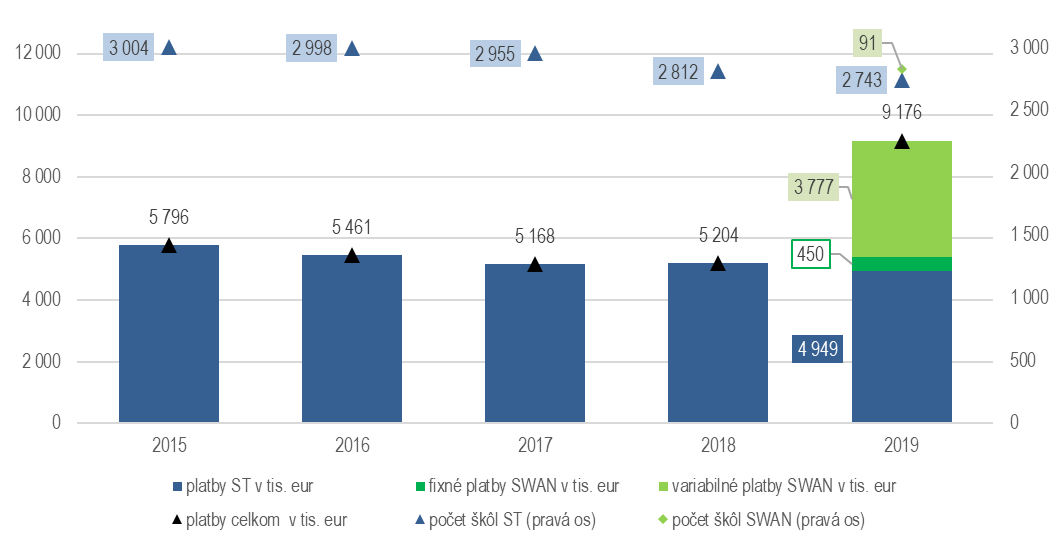 Podobný obraz ukazuje aj detailnejší pohľad na mesačné dáta rokov 2019 a 2020 (Graf 17). Nástup platieb súvisiacich s projektom EDUNET SK nie je kompenzovaný poklesom platieb súvisiacich s projektom Infovek 2. Graf taktiež dokumentuje, že k marcu 2020, teda za 18 mesiacov od uzavretia rámcovej zmluvy so spoločnosťou SWAN (október 2018), sa podarilo do nového projektu zaradiť 288 škôl, čo je rádovo menej, ako je počet škôl (2 474) stále pripojených cez Infovek 2.Zdroj: MŠVVŠ SR; vlastné spracovanieTento stav sa javí ako nehospodárny jednak kvôli nutnosti paralelne platiť dvom dodávateľom, ale aj kvôli riziku opätovných pokút od ÚVO. Ministerstvo by preto malo čo najskôr zabezpečiť plné využitie riešenia EDUNET SK a riadne ukončenie projektu Infovek 2.Zabezpečovanie učebnícVýsledky medzinárodného prieskumu OECD TALIS 2018, ktoré boli zverejnené v júni 2019, signalizujú problémy pri zabezpečovaní učebníc základným školám v SR. V roku 2018 až 44,6 % riaditeľov ZŠ na Slovensku vyjadrilo nespokojnosť s množstvom alebo kvalitou učebného materiálu (Graf 18). V porovnaní najmä s ostatnými krajinami EÚ, ktoré boli súčasťou prieskumu, ide o vysoko nadpriemernú hodnotu – v prípade 22 krajín EÚ išlo v priemere o 12,5 % riaditeľov ZŠ, v Českej republike to boli dokonca iba 3 %. Dlhodobejší charakter problémov potvrdzujú aj výsledky podobného prieskumu OECD TALIS z roku 2013, kedy v prípade Slovenska až 82,1 % učiteľov druhého stupňa ZŠ vyučovalo na školách, ktorých riaditelia vyjadrili nespokojnosť s množstvom alebo kvalitou učebného materiálu.Výsledky jednoduchej korelačnej analýzy naznačujú, že krajiny, v ktorých sú ZŠ lepšie vybavené učebnicami, dosahujú lepšie výsledky v matematickej gramotnosti v medzinárodnom testovaní PISA (Graf 19). Veľmi podobný výsledok bol aj v prípade čitateľskej či prírodovednej gramotnosti.Jednou z príčin tohto stavu je skutočnosť, že MŠVVaŠ SR dlhodobo nedostatočne pokrýva požiadavky škôl na učebnice (Graf 20). Počet učebníc dodaných školám je každoročne nižší ako počet školami objednaných učebníc. Napriek tomu, že od roku 2018 pretrváva pozitívny trend z pohľadu miery naplnenia požiadaviek škôl, aj v roku 2019 takmer štvrtina objednaných učebníc školám dodaná nebola. Tento pozitívny trend súvisí predovšetkým s nárastom objemu finančných prostriedkov, ktorý bol v rokoch 2018 a 2019 na daný účel alokovaný (Graf 21). Keďže pre rok 2020 je na tento účel rozpočtovaných výrazne menej prostriedkov ako v predchádzajúcich dvoch rokoch, existuje významné riziko zvrátenia identifikovaného pozitívneho trendu.Vyčíslenie počtu školami objednávaných a ministerstvom distribuovaných učebníc v jednotlivých rokoch komplikujú aj tieto skutočnosti:počas roka prebiehajú paralelne 3 typy objednávania:hlavné objednávacie konanie,špecializované konanie (napr. pri zmene štátneho vzdelávacieho programu),mimoriadne objednávky;v roku 2017 skončila zmluva medzi ministerstvom a distribútorom učebníc:od skončenia tejto zmluvy do ukončenia verejného obstarávania na nového distribútora, boli učebnice v roku 2017 a 2018 distribuované samotnými vydavateľmi (15 - 20 komerčných subjektov),informačný systém ministerstva bol postavený na vzťahu ministerstva s jedným distribútorom. V tejto novej situácii nebolo technicky možné vkladať údaje o distribúcii/dodaní do informačného systému, preto údaje o počte dodaných učebníc je možné získať iba napočítaním množstva papierových podkladov.(Zmluva s novým distribútorom bola uzavretá 26. 10. 2018; údaje o distribúcii za rok 2019 sú z evidencie distribútora a predložených účtovných dokladov.)Druhou príčinou neuspokojivého stavu ohľadom zabezpečenia učebníc je neúspešnosť MŠVVŠ SR pri nákupe nových titulov učebníc. Z plánovaného počtu 20 nových titulov nezabezpečilo MŠVVŠ SR v roku 2019 pre školy ani jeden. Vyhlásené boli tri verejné obstarávania na celkovo 11 nových titulov. Išlo o verejné obstarávania pilotným postupom, ktorý mal byť v prípade osvedčenia sa masovo aplikovaný na rádovo desiatky titulov. Súťaž však bola vo všetkých troch prípadoch zrušená rozhodnutím ÚVO. Jedným z vysvetlení problematického verejného obstarávania nových titulov učebníc je skutočnosť, že učebnice sú výsledkom tvorivej duševnej činnosti, čo spôsobuje, že je problematické nastaviť objektívne súťažné kritériá.Celkovo tak MŠVVŠ SR od roku 2014 zabezpečilo pre školy 44 nových titulov učebníc, čo je dokonca menej než každoročný plán počas obdobia 2014 – 2018 (Graf 22). Rovnako ako v roku 2019 má MŠVVŠ SR v pláne nákup 20 nových titulov aj v rokoch 2020 a 2021.Ministerstvo zdravotníctva SRNapriek tomu, že reformy zamerané na zlepšenie efektívnosti výdavkov v zdravotníctve pokračujú, verejné nemocnice stále generujú straty. To sa premieta do ich pokračujúceho zadlžovania. Za hlavný dôvod rastu zadlženosti zdravotníckych zariadení možno považovať generovanie prevádzkových strát v nemocniciach. Ani úspory na strane nemocníc sa pod vplyvom zákonom stanoveného automatického zvyšovania miezd nedarí plniť, a to aj napriek šetreniu z centrálneho obstarávania zdravotníckej techniky, ktoré vykonalo pre nemocnice MZ SR.Je potrebné, aby naštartovaný proces zefektívňovania procesov v zdravotníctve pokračoval aj naďalej a neustále sa zlepšoval. Zohľadnené by mali byť riziká identifikované v revízii výdavkov na zdravotníctvo. Podľa nej je priestor na zefektívnenie predovšetkým v liekovej politike. Problémom zostávajú lieky s nedostatočným klinickým prínosom, ktoré boli kategorizované v minulosti a sú naďalej uhrádzané zo VZP bez zohľadnenia ich nákladovej efektívnosti. Odpoveďou na ďalší vážny problém v slovenskom zdravotníctve, nedostatok všeobecných lekárov, malo byť zavedenie rezidentského programu. Podklady pre hodnotenie rezidentského programu a liekovej politiky boli získané rýchlou kontrolou v rezorte zdravotníctva.Oddlženie zdravotníckych zariadeníK 31. 12. 2019 bol v rezorte zdravotníctva celkový stav záväzkov spolu na úrovni istiny vo výške 1 391,97 mil. eur a v porovnaní s rokom 2018 klesol o 8,1 %. O finančnom zdraví zdravotníckych zariadení vypovedajú predovšetkým záväzky po lehote splatnosti, ktoré v rezorte zdravotníctva k 31. 12. 2019 klesli medziročne o 181,30 mil. eur, z toho najviac u príspevkových organizácií v pôsobnosti MZ SR (vrátane univerzitných a fakultných nemocníc). Tento pokles bol spôsobený pokračovaním realizácie procesov oddlžovania na základe koncepcie oddlženia zdravotníckych zariadení.Vývoj záväzkov spolu a po lehote splatnosti v rezorte zdravotníctvaZdroj: MZ SR, * Príspevkové organizácie v pôsobnosti MZ SR (vrátane univerzitných a fakultných nemocníc), ** Záväzky po lehote splatnostiV pôsobnosti MZ SR je ťažiskových 13 najväčších univerzitných a fakultných nemocníc, u ktorých záväzky po lehote splatnosti v minulom roku klesli medziročne o 126,5 mil. eur (Graf 23). V rámci oddlžovania si tieto zdravotnícke zariadenia v roku 2019 zo svojho účtovníctva reálne odpísali 273,48 mil. eur (v roku 2018 to bolo 102,13 mil. eur). Podľa Informácie o vývoji dlhu v rezorte zdravotníctva za rok 2019 – ak by sa do výsledkov nezohľadnila jednorazová transakcia súvisiaca s oddlžovaním, priemerné mesačné tempo rastu záväzkov po lehote splatnosti by sa zvýšilo z 9,34 mil. eur v roku 2018 na 12,24 mil. eur v roku 2019.Zdroj: MZ SRZ pohľadu štruktúry záväzkov po lehote splatnosti, dominantné podiely na celkovom dlhu zdravotníckych zariadení v pôsobnosti MZ SR predstavovali v roku 2019 záväzky voči verejných financiám (Sociálnej poisťovni, daňovým úradom a zdravotným poisťovniam) – 39,3 %, iné záväzky 23,6 % a záväzky voči dodávateľom liekov a zdravotníckeho materiálu 23,1 %.Za hlavné dôvody pokračujúceho rastu zadlženosti zdravotníckych zariadení možno považovať generovanie prevádzkových strát v nemocniciach. V štruktúre prevádzkových nákladov najvyšší podiel predstavujú osobné náklady, ktorých podiel vzrástol zo 68,2 % v roku 2014 na 72,5 % v roku 2019. NKÚ SR opakovane upozorňuje, že medziročný rast výnosov od zdravotných poisťovní nepokrýva rast prevádzkových nákladov nemocníc. Lieková politikaVýška nákladov na lieky zo VZP medziročne vzrástla o 5 %, keď v roku 2019 dosiahla úroveň cca 1,4 mld. eur. Najnákladnejšiu časť tvorila skupina Cytostatík a imunomodulátorov, ktorej výška výdavkov pre systém VZP tvorila takmer 30 % z celkových nákladov na lieky. Významnú časť nákladov na lieky zo VZP predstavovali aj antibiotiká; výška výdavkov na klasifikačnú skupinu, do ktorej antibiotika patria, tvorila 8 %. Kontrola NKÚ SR potvrdila, že MZ SR  v roku 2019 nerealizovalo žiadne opatrenia súvisiace s nadspotrebou antibiotík. Okrem tohto opatrenia MZ SR v minulom roku nerealizovalo ani ďalšie opatrenia súvisiace s revíziou úhrad liekov, ktoré boli navrhnuté v revízii výdavkov na zdravotníctvo. V revízii bolo navrhnuté aj opatrenie zamerané na prehodnotenie úhrady pri liekoch, ktoré nespĺňajú podmienky nákladovej efektivity (potenciál úspor 45 mil. eur), ktoré taktiež nebolo zo strany MZ SR zrealizované. Tieto skutočnosti prispievajú k neefektívnemu vynakladaniu finančných prostriedkov na lieky v SR.V kontexte starnutia populácie, zmien vo farmakoterapii, výskytu chronických ochorení, ako aj viacerých ďalších faktorov sa očakáva, že spotreba liekov a výška nákladov na lieky zo VZP budú naďalej výrazne rásť. Daný fakt vytvára významný tlak na financovanie celého systému v budúcnosti, pričom existuje riziko finančnej neudržateľnosti takého systému. Dôležitým aktérom v procese vstupovania liekov na trh v SR je kategorizačná komisia MZ SR pre lieky. V roku 2019 táto komisia vydala odborné odporúčanie pre 144 liekov. Z týchto liekov nebolo do kategorizačného zoznamu liekov zaradených 47. V zmysle medzinárodných odborných odporúčaní pre hodnotenie nákladovej efektivity je dostupnosť elektronického modelu základným prvkom pre proces hodnotenia. V roku 2019 však bola posudzovaná nákladová efektivita v zmysle platnej legislatívy na základe farmako-ekonomického modelu v elektronickej forme u 15 liekov. MZ SR nepredložilo zdôvodnenie výberu liekov, u ktorých neboli farmako-ekonomické modely v elektronickej forme vyžadované zo strany MZ SR. Netransparentnosť v procese posudzovania farmako-ekonomických modelov v elektronickej forme pre proces hodnotenia nákladovej efektivity liekov prispieva k neefektívnemu vynakladaniu finančných prostriedkov na lieky zo VZP v SR.NKÚ SR konštatuje, že na MZ SR existujú významné problémy v oblasti metodológie hodnotenia zdravotníckych technológií (HTA), pretože sa nedodržiavajú medzinárodné odporúčania (napr. EUnetHTA odporúčané postupy), ako aj závažné rezervy v oblasti personálnych kapacít na HTA, čo tiež prispieva k neefektívnemu vynakladaniu finančných prostriedkov na lieky zo VZP v SR.Rezidentské štúdiumRezidentské štúdium bolo do roku 2018 vedené pod názvom Rezidentský program, ktorý vznikol v roku 2012 ako reakcia na nedostatok všeobecných lekárov pre dospelých a všeobecných lekárov pre deti a dorast v praxi, na ich zvyšujúci sa vekový priemer a postupnú kompetenčnú degradáciu oboch odborov. Rezidentský program pôvodne predstavoval podporu ďalšieho vzdelávania zdravotníckych pracovníkov v špecializačných odboroch všeobecné lekárstvo a pediatria. MZ SR v roku 2019 rozšírilo rezidentské štúdium o ďalšie špecializačné odbory. Za hlavné benefity pre absolventov tohto programu / štúdia sa považovalo rozšírenie kompetencií pre všeobecných lekárov a iných špecialistov, predpoklad primeraného finančného ohodnotenia, istota zamestnania na celom území Slovenska a samostatná ambulantná prax a nezávislosť.Rezidentský program naštartoval pozitívne, čo sa prejavilo na počte zaradených rezidentov. K 1. 10. 2014 bolo na univerzity, ktoré sa na projekte zúčastňujú, prijatých 72 rezidentov. Zdroj: MZ SRRozhodujúci podiel na počte zaradených rezidentov predstavovala Slovenská zdravotnícka univerzita (Graf 24). Jej počty v ďalších rokoch s výnimkou rokov 2016 a 2019 klesali, zo 61 v roku 2014 na 38 rezidentov v roku 2019. Celkový výrazný pokles počtu zaradených rezidentov zo 72 v roku 2014 na 36 v roku 2018 sa zastavil a od roku 2019 sa prejavilo oživenie záujmu uchádzačov o rezidentské štúdium. Medziročný prírastok počtu rezidentov na Slovenskej zdravotníckej univerzite v roku 2019 nepresiahol úroveň z predchádzajúcich rokov. Na základe údajov z NCZI za roky 2016 až 2018 možno konštatovať, že rezidentské štúdium zatiaľ neodstránilo pretrvávajúce riziko zhoršovania dostupnosti a kvality primárnej zdravotnej starostlivosti. Počet ambulancií všeobecných lekárov pre dospelých na Slovensku podľa NCZI poklesol z 2 088 v roku 2013 na 1 951 v roku 2018, t. j. o 137. Počet ambulancií všeobecných lekárov pre deti a dorast poklesol z 1 110 v roku 2013 na 995 v roku 2018, t. j. o 115. Napriek tomu, že súčasná legislatíva umožňuje financovať zo ŠR rezidentské štúdium aj v iných špecializačných odboroch, podľa NKÚ SR rozšírenie rezidentského štúdia o ďalšie špecializačné odbory nebolo v súlade s jedným zo základných cieľov rezidentského programu: „Všeobecné lekárstvo sebe – nastavenie rezidentského programu pre potreby primárneho kontaktu“. Rezidentský program vznikol len pre finančnú podporu špecializačných odborov všeobecné lekárstvo a pediatria, predovšetkým na doplnenie stavu lekárov do všeobecných ambulancií pre dospelých a pre deti a dorast.Z medziročného vývoja počtu ambulancií všeobecných lekárov pre dospelých a všeobecných lekárov pre deti a dorast vyplýva, že rezidentské štúdium zatiaľ výraznejšie neprispelo k plneniu svojho cieľa. Preto je potrebné zamerať pozornosť najmä na príčiny a riešenie poklesu záujmu uchádzačov o špecializačné odbory všeobecné lekárstvo a pediatria.Ministerstvo dopravy a výstavby SRV roku 2019 sa zopakoval rovnaký scenár s čerpaním výdavkov v rezorte dopravy ako v predchádzajúcom roku – na kapitálových výdavkoch bola pôvodne rozpočtovaná minimálna suma, následne začiatkom roka sa presunul veľký objem nevyčerpaných európskych prostriedkov z predchádzajúcich období a nábeh ich čerpania bol pomalý. Presunom týchto prostriedkov došlo počas roka k navýšeniu pôvodného rozpočtu (1 153 931 tis. eur) až o 86,6 %. Pozitívnou správou je, že situácia so slabým čerpaním eurofondov sa každoročne pomaly zlepšuje (Graf 25). Zásluhu na tom má najmä výstavba diaľnic, ktorá pri vybraných projektoch napredovala podľa plánov aj v roku 2019. Veľa projektov, nielen v oblasti cestnej infraštruktúry, však stále mešká. V roku 2019 bol schválený rozpočet prostriedkov EÚ a spolufinancovania vo výške 35 485 tis. eur. K 30. 6. 2019 sa navýšil na 909 776 tis. eur a nakoniec sa do konca roka vyčerpalo 323 510 tis. eur. Závislosť od čerpania prostriedkov EÚ je stále príliš vysoká. Veľká časť financovania modernizácie a výstavby diaľnic, ciest či železníc je prenášaná na vrub prostriedkov z EÚ a len minimum ide zo ŠR (z neho sa zabezpečuje skôr bežný chod kapitoly). Zdroj: MF SRNKÚ SR sa v rámci rýchlej kontroly na rezorte dopravy zameral aj na posúdenie kvality vybraných merateľných ukazovateľov v rámci programovej štruktúry. Predmetom kontroly boli najdôležitejšie prvky v rámci programovej štruktúry z každej významnej oblasti rezortu – cestná infraštruktúra, železničná infraštruktúra a OPII, aj plnenie merateľných ukazovateľov v týchto prvkoch. Je nutné podotknúť, že predovšetkým pri prvkoch spadajúcich pod program OPII nebolo možné za rok 2019 vyhodnotiť plány, pretože v tomto prípade sa nestanovujú každoročne, ale v dlhšom horizonte. V tomto prípade sa analyzovalo iba riziko naplnenia/nenaplnenia daného plánu v budúcnosti. Na iných prvkoch boli nastavené aj čiastkové plány, ktoré sa mali splniť v roku 2018, no keďže sa tak nestalo, naplnenie sa posunulo na ďalšie obdobie.Aj napriek tomu, že monitorovacia správa programovej štruktúry MDV SR za rok 2019 bola vypracovaná v súlade s Metodickým pokynom MF SR na usmernenie programového rozpočtovania, nie všetky stanovené plány sa podarilo naplniť. Celkovo bolo posúdených 13 cieľov, z toho pri 7 boli plány splnené, pri 2 nesplnené a v 4 prípadoch sa v roku 2019 nedali vyhodnotiť. Dôležité v tomto prípade však nie sú ani tak počty splnených a nesplnených plánov, ale skôr ich nastavenie. Mnohé sú už pri plánovaní poddimenzované a je preto veľmi jednoduché ich naplniť. Príkladom je prvok v rámci cestnej siete, kde bol plán na rok 2019 odovzdať 1 km nových a zrekonštruovaných ciest I. triedy, alebo v prípade modernizácie a rozvoja železničnej dopravnej cesty podporiť iba 1 projekt. Je evidentné, že naplnenie takého plánu je potom veľmi jednoduché. Takto neambiciózne nastavené plány mnohokrát neodrážajú realitu, ktorá najmä v prípade kvality ciest I. triedy alebo železničnej cesty podľa dostupných údajov nie je v uspokojivom stave. Druhý extrém sú nadhodnotené plány, ktoré neodrážajú finančné ani časové možnosti MDV SR a jeho podriadených organizácií. Vybrané merateľné ukazovatele s jednotlivými plánmi a ich plnením, ktoré sú spomínané v texte ďalej, sú uvedené v Tabuľke 9 v Prílohe. Cestná dopravaDiaľnice a rýchlostné cestyDiaľničná mapa SR sa síce v roku 2019 rozšírila, ale od splnenia cieľov je to veľmi ďaleko. Pozitívne je, že po dvoch rokoch stagnovania, kedy nebol otvorený žiaden diaľničný úsek, priniesol rok 2019 otvorenie aspoň jedného (financovaný prostredníctvom fondov EÚ). NKÚ SR konštatuje, že cieľ z programového vyhlásenia vlády o zachovaní vysokého tempa výstavby D a RC sa nepodarilo naplniť. Najväčší cieľ – prepojiť Bratislavu s Košicami súvislou diaľnicou sa nepodarilo dokončiť ani v roku 2019. Výdavky na D a RC sa v programovej štruktúre kapitoly nachádzajú na viacerých položkách. Zjednodušene ich možno rozdeliť na tie, ktoré sú určené na výstavbu nových úsekov (financované predovšetkým z fondov EÚ), a na tie, ktoré idú do údržby, opráv a modernizácie existujúcich úsekov (financované zo ŠR). Ciele, ktoré sú nastavené na prvku Diaľnice a rýchlostné cesty financované zo ŠR, dávajú obraz o prebiehajúcej výstavbe, no ich plánovanie a plnenie nie je vždy v súlade s potrebami v tejto oblasti. Dobrým príkladom bol rok 2016, kedy bol plán začať výstavbu až 202,6 km nových D a RC, no v skutočnosti sa začalo stavať necelých 10 %. V roku 2019 došlo k zreálneniu plánovania novej výstavby a nakoniec bol plán prekročený o 26 %, keď bola začatá výstavba úsekov R4 – severný obchvat Prešova I. etapa v dĺžke 4,3 km a R2 Kriváň – Lovinobaňa v dĺžke 13,5 km. Aj v prípade ďalšieho cieľa – dĺžka odovzdaných km do užívania, bolo plnenie plánov v období 2015 až 2018 buď veľmi nedostatočné (roky 2016 a 2018) alebo naopak, dosiahlo prekročenie o niekoľko desiatok percent (napr. rok 2017). V roku 2019 plán odovzdať do užívania 28,79 km nových diaľnic nebol splnený, nepodarilo sa odovzdať ani jeden kilometer nových D, resp. RC. Plán tak už druhý rok po sebe nebol splnený, pričom v rokoch 2018 aj 2019 bolo na tento účel vyčerpaných zhodne po 31,4 mil. eur, čo predstavovalo 100 % vyčerpaných výdavkov schváleného rozpočtu. Podľa NKÚ SR je nevyhnutné začať plánovať výstavbu podľa dopredu stanoveného zoznamu prioritných úsekov, ktoré budú vychádzať z podložených analýz.Prvok financovaný z prostriedkov EÚ – Prioritná os č. 2 – Cestná infraštruktúra, slúži na zabezpečovanie výstavby diaľničných úsekov. Pôvodne sa očakávalo, že výrazným spôsobom prispeje k prepojeniu Bratislavy s Košicami, a to vďaka dobudovaniu diaľnice D1. Zo 6 chýbajúcich úsekov na D1 malo byť 5 financovaných práve cez OPII. Množstvo nepredvídaných okolností však spôsobilo, že sa to nakoniec možno nepodarí. V roku 2019 bol otvorený jediný úsek financovaný z OPII, práve na diaľnici D1 a to Budimír – Bidovce v dĺžke 14,4 km.Prehľad o najväčších rozostavaných úsekoch a ich financovanie z Prioritnej osi č. 2 – OPIIZdroj: MDV SR, RISPrvé tri úseky uvedené v tabuľke patria medzi najviac problémové na diaľnici D1. Zároveň sú to najkľúčovejšie a najpotrebnejšie úseky. Druhý rok meškajúca časť D1 medzi Hričovským Podhradím a Lietavskou Lúčkou je prakticky hotová a tesne pred otvorením (posledné financovanie bolo v júli 2019). Aj keď jej otvorenie bolo pôvodne naplánované na polovicu 2019, opätovne sa presunulo na rok 2020 (kvôli nutnosti výstavby privádzača na túto diaľnicu, ktorý nebol súčasťou tendra a začal sa stavať oveľa neskôr). Bez neho by úsek nemal žiadne opodstatnenie a prakticky by skončil v poli. Dôvodom je nadväzujúci úsek Lietavská Lúčka – Dubná Skala s tunelom Višňové, ktorého výstavba sa zastavila. V 1. polroku 2019 došlo k rozviazaniu zmluvy so zhotoviteľom, v júni boli prefinancované posledné práce. Úsek čaká na nových zhotoviteľov a prakticky sa riešia iba administratívne úkony. Vzniklo tak vysoké riziko, že úsek nebude do konca 3. programového obdobia postavený a preto nebude jeho financovanie hradené z eurofondov.Ďalší úsek, Hubová – Ivachnová, nebol doposiaľ zazmluvnený a ani financovaný v rámci OPII, a to aj napriek faktu, že výstavba sa obnovila už v priebehu roka 2018 a úsek bol zaradený medzi tzv. veľké projekty, ktoré sa majú realizovať v rámci OPII. Vzhľadom na množstvo komplikácií, ktoré úsek sprevádzali (predĺženie výstavby, práce navyše, komplikácie pri realizácii objektu tunela, právne spory a iné) vzniklo riziko, že napokon jeho výstavba ani nebude financovaná prostredníctvom fondov EÚ a zaťaží tak výdavkovú časť ŠR (k 31. 12. 2019 bolo na úsek vyčerpaných už 133,6 mil. eur, predovšetkým zo zdrojov ŠR prostredníctvom NDS). Výstavba úsekov D1 pri Prešove a D3 pri Čadci nevykazovala počas roka 2019 zásadnejšie problémy a meškania. NKÚ SR konštatuje, že splnenie plánu vybudovať 104,2 km D a RC na prvku OPII Cestná infraštruktúra do roku 2021 je vzhľadom k vzniknutým komplikáciám na viacerých úsekoch málo pravdepodobné. Cesty I. triedyKaždoročné upozornenia NKÚ SR na nedostatočné financovanie ciest I. triedy zo ŠR sa opakujú aj v roku 2019. Už pri plánovaní rozpočtu smerovali výhrady NKÚ SR k nedostatku prostriedkov na prvku Údržba a opravy ciest I. triedy. Samotný plán na tomto prvku – každoročne splniť štandard údržby a opráv ciest I. triedy na 55 %, je neambiciózny pri tak dlhodobo poddimenzovanej oblasti, akou sú cesty I. triedy. Aby sa kvalita vozoviek dostala do lepšieho stavu, obnova musí prebiehať vo väčších intenzitách. Aj pri ďalšom pláne – presunúť 10 km ciest I. triedy z 5. a 4. kvalifikačného stupňa do 1. kvalifikačného stupňa možno konštatovať, že je nastavený málo ambiciózne vo vzťahu k celkovému stavu vozoviek I. triedy. V roku 2019 pripadalo na 1 km ciest I. triedy vo veľmi dobrom stave približne 0,8 km ciest v nevyhovujúcom a havarijnom stave. Skutočný počet km vozoviek presunutých do lepšieho kvalifikačného stupňa bol nakoniec vyšší, keď plnenie plánu dosiahlo 168,4 %. Ako naznačuje aj Graf 26, stále je to však nízke číslo.Zdroj: SSCOd roku 2016 sa na tomto prvku rozpočtuje rovnaká výška výdavkov. Aj na rok 2019 boli rozpočtované výdavky na rovnakej úrovni – 40,5 mil. eur. Počas roka sa nenašli dodatočné prostriedky, keď skutočné čerpanie dosiahlo iba o 148 tis. eur viac oproti schválenému rozpočtu a v porovnaní s rokom 2018 dokonca pokleslo o viac ako 14,5 mil. eur. Podľa NKÚ SR nemožno na základe tak nízko definovaných plánov, dosahovať výraznejšie zlepšenie kvality ciest I. triedy. Rovnaké plány si rezort dopravy stanovil aj na roky 2020 až 2022. Aby sa v budúcnosti zabezpečili kvalitnejšie a bezpečnejšie cesty, je nevyhnutné v tejto kľúčovej oblasti nastaviť ambicióznejšie plány a úmerne zvýšiť výdavky. Ani ďalší z merateľných ukazovateľov, ktorý súvisí s kvalitou ciest I. triedy, negarantuje dosiahnutou skutočnosťou za rok 2019 zlepšenie na týchto komunikáciách. Podľa NKÚ SR už plán – odovzdať v roku 2019 iba 1 km nových, resp. zrekonštruovaných úsekov, bol nastavený nedostatočne (rovnaký plán je nastavený aj na roky 2020 až 2022). Skutočne bolo odovzdaných 16,835 km nových a zrekonštruovaných ciest. Na tento účel bolo na rok 2019 rozpočtovaných 2,97 mil. eur a skutočne sa vyčerpalo 11,95 mil. eur. Pre porovnanie: na prvku, ktorý súvisí iba s výstavbou verejných účelových komunikácií pri strategickom parku Nitra, bolo v rovnakom období použitých 10,9 mil. eur. V prípade prvku, ktorý je financovaný z prostriedkov EÚ (OPII), bolo v roku 2019 zmodernizovaných 20 km ciest I. triedy za 14 mil. eur.Železničná dopravaProstriedky smerujúce do železničnej dopravy zo štátneho rozpočtu sa oproti predchádzajúcemu obdobiu navýšili o 114 053 tis. eur – 658 023 tis. eur. Financovanie z fondov EÚ do železničnej infraštruktúry zaznamenalo medziročný pokles o takmer 50 %, na úroveň 96 774 tis. eur. Skoro všetky tieto prostriedky boli použité v rámci prvku Železničná infraštruktúra (TEN-T) a obnova mobilných prostriedkov, ktorý sa zameriava na modernizáciu hlavných železničných koridorov v SR. Naopak, prvok zameraný na modernizáciu regionálnych tratí (mimo TEN-T Core) zaznamenal opäť takmer nulové čerpanie, keď z naplánovaného rozpočtu 27 014 tis. eur sa vyčerpalo iba 314 tis. eur. Od začiatku 3. programového obdobia sa na tomto prvku čerpalo minimum prostriedkov – iba 0,51 % z celkovej alokácie 332 038 tis. eur; v rámci OPII patrí k najrizikovejším z pohľadu včasného vyčerpania eurofondov.Železnice SRAni v oblasti odovzdávania nových, prípadne zmodernizovaných úsekov v rámci železničnej infraštruktúry, nebol rok 2019 úspešný. Schválený rozpočet vo výške 317 320 tis. eur bol nakoniec prekročený o 66 265 tis. eur. Z toho prostriedky vo výške 317 450 tis. eur boli použité ako bežné transfery na prevádzku železničnej infraštruktúry (91,7 %) a kompenzáciu finančných vplyvov spojených so znížením úhrad za prístup k železničnej infraštruktúre pre nákladných dopravcov (8,3 %). V rámci kapitálových výdavkov, na výstavbu a obnovu železničnej siete bolo zo štátneho rozpočtu použitých 65 635 tis. eur a ďalších 65 622 tis. eur z prostriedkov EÚ a spolufinancovania v rámci troch prioritných osí OPII.Plán o počte podporených projektov v rámci rozvoja železničnej siete (financovanej zo ŠR) nezodpovedá potrebám. Pri súčasnom stave, keď železnice dosahujú vysoký modernizačný dlh, bol nastavený plán v podobe podporenia iba 1 projektu, nedostatočný. Potvrdzuje to aj dosiahnutá skutočnosť, keď nakoniec bolo podporených 21 projektov. Rovnako je to aj s financovaním, keď už druhý rok po sebe skutočné čerpanie bolo oproti rozpočtu navýšené o takmer 400 % (R 2018: 8,32 mil. eur, S 2018: 45,21 mil. eur; R 2019: 8,32 mil. eur, S 2019: 40,64 mil. eur). Navyše, veľa z týchto podporených projektov tvorili iba menšie opravy (rekonštrukcia trakčného vedenia, výhybiek, priecestného zabezpečovacieho zariadenia), prípadne projektové prípravy, ktoré však výraznejšie neprispeli k modernizácii železničných tratí. Podľa NKÚ SR je na tomto prvku dôležité zreálniť plánovanie a rozpočtovanie. Rovnako je potrebné sa zamerať okrem plánovania a sledovania počtu podporených projektov aj na počet kilometrov obnovenej železničnej siete (podobne ako sa to sleduje na prvkoch v rámci OPII). Takto možno porovnať nielen medziročné napredovanie obnovy železničnej siete, ale napr. aj koľko km a za akú sumu sa v danom roku obnovilo zo ŠR a koľko z prostriedkov EÚ.V rámci prvku financovaného z fondov EÚ sa všetky prostriedky čerpali iba na jednom projekte - modernizácia trate pre zvýšenie traťovej rýchlosti na 160 km/hod medzi Púchovom a Považskou Teplou. Z technického aj finančného hľadiska ide o náročný úsek. Výstavba sa mala ukončiť začiatkom roku 2020. Počas roka 2019 však došlo k posunu termínu dokončenia na december 2021. Dôvodom bola zmena geologických pomerov pri výstavbe tunelov, ale napríklad aj odhalenie čiernej skládky počas výstavby. Na danom úseku bolo v roku 2019 z rozpočtu kapitoly použitých 62 691 tis. eur. Tento úsek je posledný chýbajúci v rámci modernizácie trate Bratislava – Žilina na rýchlosť 160 km/h. Modernizácia prebieha už 20 rokov, pričom až 90 % financií pochádzalo z prostriedkov EÚ. Potrebné je však ešte zmodernizovať trať zo Žiliny do Košíc. Cieľ je nastavený do roku 2030. Pri aktuálnom stave jednotlivých projektov a bez finančného krytia existuje vysoké riziko, že sa tento cieľ nenaplní.   Železničná spoločnosť SlovenskoV roku 2019 plynuli z rezortu dopravy do ZSSK iba kapitálové výdavky zo zdrojov EÚ. ŠR totiž pokryl iba bežné výdavky vyplývajúce zo Zmluvy o dopravných službách vo verejnom záujme. Pôvodný rozsah objednaných výkonov bol vo výške 31,3 mil. vlkm a skutočný dopravný výkon bol nakoniec 33,225 mil. vlkm. Na tento účel bolo rozpočtovaných 218 709 tis. eur, čo sa prekročilo o 20,9 %. NKÚ SR každoročne upozorňuje na nedostatočné a nesystémové financovanie ZSSK pri plánovaní rozpočtu. V roku 2019 sa upozornenia ukázali opätovne ako opodstatnené. Prostredníctvom dvoch rozpočtových opatrení boli v 1. polroku 2019 navýšené výdavky spolu o 45 636 tis. eur, ktoré boli zdrojovo kryté z kapitoly VPS. Prvé, vo výške 38 116 tis. eur, sa týkalo úhrady nekrytej straty z roku 2017, pričom od roku 2013 sa táto suma každoročne zvyšuje a v roku 2017 bola doposiaľ najvyššia. Druhé, vo výške 7 520 tis. eur, súviselo s navýšením prostriedkov na opravu a údržbu koľajových vozidiel. Ak by sa prostriedky pre ZSSK rozpočtovali v dostatočnom objeme, k týmto rozpočtovým opatreniam by vôbec nemuselo dôjsť.Plán obnoviť 35 vlakových súprav v železničnej osobnej doprave do roku 2018 sa nenaplnil, keď k stanovenému termínu nebola obnovená ani jedna vlaková súprava. Rezort dopravy tak už bude ďalšie roky len doháňať zameškané plnenie plánu. Ani v roku 2019 nemožno hovoriť o progrese v plnení, keď boli obnovené iba 4 vlakové súpravy v rámci projektu Modernizácia vozového parku železničných koľajových vozidiel – 1. časť, pričom na tento účel bolo v roku 2019 vyčerpaných 15 266 tis. eur. Ďalších 6 688 tis. eur bolo čerpaných na obnovu vozidiel ozubnicovej železnice vo Vysokých Tatrách a 4 209 tis. eur na projekt Modernizácia vozového parku železničných koľajových vozidiel – 2. časť, pričom k dodaniu koľajových vozidiel počas roka v rámci týchto projektov nedošlo.Vzťah štátneho rozpočtu k EÚV roku 2019 prekročili príjmy prichádzajúce z EÚ očakávania, keď vzrástli oproti rozpočtovaným príjmom o 127,7%, v absolútnom vyjadrení dosiahli výšku 2 126 210 tis. eur. Mierne sa zvýšili aj odvody SR do rozpočtu EÚ, keď stúpli o 1,18 % na sumu 834 552 tis. eur. Oproti predchádzajúcemu roku zaznamenala SR v roku 2019 nižšie tempo čerpania, a teda sa znížila aj jej čistá finančná pozícia – o 4,17 % na 1 275 210 tis. eur (Graf 28).Zdroj: MF SRZdroj: Návrh ŠZÚ za rok 2019Rok 2019 bol šiestym rokom implementácie programového obdobia 2014 – 2020, v ktorom čerpanie všetkých OP dosiahlo k 31. 12. 2019 sumu 3 936 048 tis. eur, čo predstavuje 28,55 % z celkovej alokácie (EÚ zdroj, bez PRV, Graf 29).Zdroj: MF SRV období do 31. 12. 2019 mal najvyšší podiel čerpania na celkovom čerpaní OP Integrovaná infraštruktúra na úrovni 43,7 %, pričom za ním nasledoval OP Kvalita životného prostredia (21,78 %) a OP Ľudské zdroje (20,21 %).Údaje o nezrovnalostiach v rámci čerpania EŠIFČerpanie EŠIF má vo svojom procese veľmi striktné pravidlá, pri nedodržaní ktorých nastupujú sankcie vo forme korekcií. Riadiace a kontrolné orgány sa pri procese kontroly musia riadiť metodickými pokynmi (najmä od CKO), ktoré detailne regulujú tento administratívne zložitý proces.II. programové obdobie (2007 - 2013)Druhé programové obdobie je pre SR problematické a stále sa objavujú rozsiahle vratky a nezrovnalosti, ktoré dosahujú výšku až desiatok miliónov eur. Najväčšie problémy sú z hľadiska objemu pri OP Doprava, ktorý vykazuje sumu nezrovnalostí a vratiek 318 019 tis. eur (EÚ zdroj), pričom celkovo 14 OP z druhého programového obdobia vykazuje obdobné nezrovnalosti, sumárne vo výške 840 858 tis. eur (EÚ zdroj).Výška finančných opráv z titulu nezrovnalostí zohľadnených voči čerpaniu operačných programov v rámci uzatvárania s EK k 31. 12. 2019Zdroj: MF SRIII. programové obdobie (2014 - 2020)Opravy a finančné nezrovnalosti narástli pri treťom programovom období o viac ako 100 000 tis. eur na celkovú výšku 134 995 tis. eur, čo iba potvrdzuje pravidelné kontrolné zistenia NKÚ SR. NKÚ SR dlhodobo poukazuje na problémové čerpanie európskych fondov. Najvyššiu sumu nezrovnalostí v sebe zahŕňa OP Integrovaná infraštruktúra (zahrnuté sú aj rádovo nižšie nezrovnalosti z OP Výskum a inovácie, keďže prišlo k zlúčeniu týchto OP) vo výške 101 205 tis. eur.Kumulatívna výška finančných opráv z titulu nezrovnalostí voči čerpaniu operačných programov na národnej úrovni k 31. 12. 2019Zdroj: MF SRPodľa údajov Európskeho úradu pre boj proti podvodom, za obdobie rokov 2014 až 2018 bolo na Slovensku zistených 1 644 podvodných a nepodvodných nezrovnalostí pri čerpaní peňazí z fondov EÚ a poľnohospodárskych dotácií. V skúmanom období sa podozrenia týkali až 19,29 % všetkých platieb z rozpočtov kohéznej a spoločnej poľnohospodárskej politiky EÚ. To je najviac v rámci krajín EÚ. Pre porovnanie, druhú najvyššiu mieru nezrovnalostí má Španielsko – 3,3 %. Programové obdobie 2021 - 2027EK v máji 2018 predložila návrh nového viacročného finančného rámca 2021 – 2027. Predstavila v ňom svoju víziu o tom, ako by sa EÚ mala vysporiadať s výpadkom britských príspevkov a ako zafinancovať riešenie problémov, ktorých význam v predošlých rokoch narástol. Pri politike súdržnosti sú rizikovými prvkami zmeny pri čerpaní fondov, a to navrhovaná znížená miera spolufinancovania EŠIF z rozpočtu EÚ zo súčasných 85 % na navrhovaných 70 % pre menej rozvinuté regióny (všetky regióny SR okrem Bratislavského kraja) a Kohézny fond, pričom pre prechodné regióny by išlo o zníženie zo 60 % na 55 %, pre rozvinutejšie regióny z 50 % na 40 %. EK navrhuje pre obdobie 2021 – 2027 (s čiastočnou výnimkou pre prvý rok) uplatňovať pravidlo zrušenia záväzkov N+2, namiesto súčasného N+3, čo môže pre SR znamenať zvýšenie rizika nevyužitia a vrátenia prostriedkov do rozpočtu EÚ. EK taktiež navrhuje zníženie výšky zálohových platieb z EK, čo bude znamenať pokles o 2,948 mld. eur oproti programovému obdobiu 2014 – 2020. Z tohto dôvodu sa očakáva dočasný možný výpadok úhrad príjmov za prostriedky EÚ v rozpočte SR.Hospodárenie územnej samosprávyHospodárenie územnej samosprávy (VÚC a obce) dosiahlo na hotovostnej báze v roku 2019 výrazný prebytok – 640 574  tis. eur. VÚC vykázali prebytok vo výške 229 284 tis. eur, čo predstavuje 8,8 % nárast oproti roku 2018; prebytok obcí bol 411 290 tis. eur, vzrástol medziročne o 9,7 %. Na prebytku sa podieľali vyššie daňové príjmy oproti schválenému rozpočtu. Rovnako sa na jeho náraste podieľali aj finančné operácie. Plnenie finančných operácií na strane príjmov bolo v porovnaní so schváleným rozpočtom vyššie (vďaka navýšeniu prostriedkov z predchádzajúcich rokov). NKÚ SR pripomína, že údaje o hospodárení subjektov územnej samosprávy vychádzajú z finančných výkazov za rok 2019, ktoré ešte neprešli schvaľovacím procesom a auditom.Dlh územnej samosprávy za roky 2017 až 2019Zdroj: Návrh ŠZÚ za rok 2019Celkový dlh územnej samosprávy narástol o 30 698 tis. eur. Na tomto náraste sa podieľali VÚC aj obce a ich rozpočtové organizácie. NKÚ SR pozitívne hodnotí výrazné zníženie dlhu dopravných podnikov o 19,6 %.Hospodárenie obcíObce v roku 2019 napĺňali príjmy opäť rýchlejšie, než ich míňali. Rozdiel príjmov a výdavkov dosiahol 411 290 tis. eur. Príjmy aj výdavky obcí rástli navzájom úmerným indexom. Medziročne príjmy vzrástli o 8,3 % a výdavky o 8,2 %. V zmysle zákona o rozpočtových pravidlách územnej samosprávy obce návrhy svojich ZÚ prerokujú najneskôr do šiestich mesiacov po uplynutí rozpočtového roka.Porovnanie skutočného bilančného zostatku obcí na hotovostnej báze za roky 2017 až 2019Zdroj: DatacentrumPorovnanie skutočných príjmov obcí na hotovostnej báze za roky 2017 až 2019Zdroj: DatacentrumNajväčší medziročný nárast príjmov obcí bol z grantov a transferov. Zo ŠR sa územnej samospráve poskytujú prostriedky na úhradu nákladov preneseného výkonu štátnej správy (napr. na vzdelávanie, sociálne veci, stavebné konania a pod). V týchto prípadoch môže územná samospráva konať v presne určených podmienkach. Okrem toho sa územnej samospráve zo ŠR poskytujú dotácie, granty a transfery bez protihodnoty. Rastúci trend sa zachoval aj v náraste daňových príjmov obcí. Porovnanie skutočných výdavkov obcí na hotovostnej báze za roky 2017 až 2019Zdroj: Datacentrum Najvýznamnejšou položkou nárastu skutočných výdavkov obcí boli mzdy a odvody. Prejavili sa tak legislatívne zmeny  v odmeňovaní zamestnancov verejnej správy. Kapitálové výdavky zaznamenali pokles oproti roku 2018, ktorý bol v samospráve volebný. Nasledujúca tabuľka uvádza predpokladanú štruktúru výdavkov obcí na jednotlivé činnosti, originálne kompetencie a prenesený výkon štátnej správy.Výdavky obcí na hotovostnej báze za rok 2019 v štruktúre COFOGZdroj: Datacentrum, Finančné výkazy 1 – 12; k 31. 12. 2019Hospodárenie VÚCPrímy VÚC boli oproti roku 2018 výrazne vyššie, na druhej strane VÚC výrazne navýšili aj výdavky. Z tohto dôvodu bilančný zostatok nerástol výraznejšou mierou. Na bilančnom zostatku VÚC majú najväčší podiel finančné operácie, ktoré zahŕňajú prostriedky z predchádzajúcich rokov.Porovnanie skutočného bilančného zostatku VÚC na hotovostnej báze za roky 2017 až 2019Zdroj: Štátna pokladnicaTabuľková prílohaTabuľka 1: Makroekonomická prognóza rozpočtu VS na rok 2019 (VpMP z 12. 9. 2018)Zdroj: Návrh ŠZÚ za rok 2019, Prognóza VpMP MF SR zo septembra 2018, ŠÚ SRTabuľka 2: Štruktúra salda subjektov verejnej správy za roky 2017 až 2019 (na akruálnej báze)Zdroj: Návrh ŠZÚ za rok 2019Tabuľka 3: Vývoj príjmov VS v rokoch 2018 a 2019Zdroj: MF SR, VpDP, Strednodobá prognóza daňových príjmov, apríl 2020, Návrh ŠZÚ 2019 
*na akruálnej bázeTabuľka 4: Maastrichtský dlh verejnej správy podľa jednotlivých subjektov (v mil. eur)1) Bez tzv. refinančného systému a záväzkov z vkladov subjektov verejnej správy v Štátnej pokladnici Zdroj: Návrh ŠZÚ za rok 2019Tabuľka 5: Prehľad o plnení hotovostných daňových príjmov ŠRZdroj: Návrh ŠZÚ za rok 2019Tabuľka 6: Vývoj dividend od obchodných spoločností podľa jednotlivých kapitol ŠR v rokoch 2018 a 2019Zdroj: Návrh ŠZÚ za rok 2019Tabuľka 7: Príjmy podľa kapitol ŠR na hotovostnej báze za roky 2018 a 2019Zdroj: MF SRTabuľka 8: Výdavky podľa kapitol ŠR na hotovostnej báze za roky 2018 a 2019Zdroj: MF SRTabuľka 9: Vybrané ukazovatele programovej štruktúry kapitoly MDV SR a ich plnenie v roku 2019Zdroj: Monitorovacia správa ZÚ MDV SR 2019* Hodnota je kumulatívnaSKRATKAVÝZNAMSKRATKAVÝZNAMb. c.bežné cenyNR SRNárodná rada SRCKOCentrálny koordinačný orgánOECDOrganizácia pre hospodársku spoluprácu a rozvojCOFOGštatistická klasifikácia výdavkov verejnej správyOPoperačný programDPFOdaň z príjmov fyzických osôbOPIIOperačný program Integrovaná infraštruktúraDPHdaň z pridanej hodnotyPplánDPPOdaň z príjmov právnických osôbp. b.percentuálny bodD a RCdiaľnice a rýchlostné cestyPOprioritná osEFSFEurópsky nástroj finančnej stabilityPRVProgram rozvoja vidiekaECBEurópska centrálna bankaPSProgram stabilityEKEurópska komisiaRrozpočetESA 2010Európsky systém národných účtovRISRozpočtový informačný systémESOEfektívna, Spoľahlivá a Otvorená verejná správaRVSrozpočet verejnej správyEÚEurópska úniaSskutočnosťEŠIFEurópske štrukturálne a investičné fondys. c.stále cenyFSZPFondy sociálneho a zdravotného poisteniaSRSlovenská republikaHDPhrubý domáci produktSŠHR SRSpráva štátnych hmotných rezerv SRHTAHodnotenie zdravotníckych technológiíŠÚ SRŠtatistický úrad SRIFPInštitút finančnej politikyŠRštátny rozpočetIROPIntegrovaný regionálny operačný programTEN-TTranseurópska dopravná sieťKCklientske centrumŠZÚ SRštátny záverečný účet SRMDV SRMinisterstvo dopravy a výstavby SRÚHPÚtvar hodnoty za peniazeMF SRMinisterstvo financií SRÚVOÚrad pre verejné obstarávanieMH SRMinisterstvo hospodárstva SRÚV SRÚrad vlády SRMOmedzinárodné organizácieV4 + 2Slovenská republika, Česká republika, Poľsko, Maďarsko + Rakúsko a SlovinskoMO SRMinisterstvo obrany SRVaIVýskum a inovácieMPRV SRMinisterstvo pôdohospodárstva a rozvoja vidieka SRVpDPVýbor pre daňové prognózyMPSVR SRMinisterstvo práce, sociálnych vecí a rodiny SRVpMPVýbor pre makroekonomické prognózyMV SRMinisterstvo vnútra SRVOverejné obstarávanieMŠVVaŠ SRMinisterstvo školstva, vedy, výskumu a športu SRVPSVšeobecná pokladničná správaMTOstrednodobý rozpočtový cieľVÚCvyšší územný celokMZ SRMinisterstvo zdravotníctva SRVSverejná správaMŽP SRMinisterstvo životného prostredia SRVZPverejné zdravotné poistenieNCZINárodné centrum zdravotníckych informáciíZSSKŽelezničná spoločnosť Slovensko, a. s.NDSNárodná diaľničná spoločnosť, a. s. ZŠzákladná školaNKÚ SRNajvyšší kontrolný úrad SRŽSRŽeleznice SRNPCScenár nezmenených politíkZÚzáverečný účetGraf 1: Porovnanie prognózy VpMP a skutočnosti za rok 2019 (medziročná zmena v %)Graf 2: Medzinárodné porovnanie tempa rastu HDP v roku 2019Ukazovateľ 
(v mil. eur, ak nie je uvedené inak)2018 Skutočnosť2019 Rozpočet2019 SkutočnosťRozdiel2019S - 2019RIndex (v %)2019S/2018SIndex (v %)2019S/2019RPríjmy spolu36 41936 90239 1782 276107,6106,2Výdavky spolu37 36036 90240 3983 496108,1109,5Schodok podľa ESA 2010 (v mil. eur)-9410-1 220-1 220129,60Schodok podľa ESA 2010 (v % HDP)-1,050-1,30-1,30123,80HDP v b.c.89 72194 59294 177-415104,9799,56Príjmy spolu (% HDP)40,5939,0141,602,59102,49106,64Výdavky spolu (% HDP)41,6439,0142,903,89103,03109,97Graf 3: Medzinárodné porovnanie sáld VS v roku 2019Konsolidačné úsilie2018 S2019 S2020 OS2021 PS2022 PS2023 PSSaldo VS-1,1-1,3-8,4-4,9-3,7-2,9Cyklická zložka0,70,7-2,8-1,2-0,5-0,2Jednorazové efekty0,00,0-1,6*0,00,00,0Štrukturálne saldo (1-2-3)-1,8-2,0-4,0-3,7-3,2-2,7Konsolidačné úsilie -0,7-0,2-2,00,20,50,5p. m. Štrukturálne saldo bez prijatých opatrení – NPC scenár----4,9-5,6-6,0p. m. požadovaná konsolidácia podľa EK**0,50,35-0,250,50,5Graf 4: Porovnanie vývoja príjmov podľa schváleného rozpočtu a skutočnosti za rok 2019 (v mil. eur)Graf 5: Vývoj efektívnej daňovej sadzby DPH v rokoch 2005 až 2019Graf 6: Daňová medzera podľa EK (% z potenciálnej DPH) v roku 2017Graf 7: Vývoj daňovej medzery na DPH v rokoch 2000 až 2018 (v % potenciálneho výnosu)Graf 8: Medzinárodné porovnanie príjmov VS v roku 2019Výdavky VS (v tis. eur)Skutočnosť 2018Rozpočet 2019Skutočnosť 2019Rozdiel2019S - 2018SIndex (v %)2019S/2018SRozdiel2019S-2019RVýdavky spolu37 360 00036 902 14240 398 0223 038 022108,13 495 880Bežné výdavky34 402 53934 735 22836 858 8642 456 325107,12 123 636Kapitálové výdavky2 957 4612 166 9143 539 158581 697119,71 372 244Graf 9: Medzinárodné porovnanie výdavkov VS v roku 2019Graf 10: Maastrichtský dlh VS  v rokoch 2008 až 2020Graf 11: Medzinárodné porovnanie dlhov VS za rok 2019Graf 12: Dlh na 1 obyvateľa v rokoch 2006 až 2020 v eurGraf 13: Výdavky spojené so správou štátneho dlhu v rokoch 2010 až 2019Ukazovateľ (v tis. eur)Skutočnosť 2018Rozpočet 2019Rozpočet 2019Skutočnosť 2019Rozdiel 2019S-2019RIndex (v %)2019S/2018SUkazovateľ (v tis. eur)Skutočnosť 2018schválenýupravenýSkutočnosť 2019Rozdiel 2019S-2019RIndex (v %)2019S/2018SCelkové príjmy 15 381 013 15 497 654 15 943 099 15 825 535 -117 564102,9Daňové príjmy11 965 782 12 464 557 12 464 557 12 336 444 -128 113103,1Nedaňové príjmy1 211 597 1 331 345 1 316 547 1 327 516 10 969109,6Granty a transfery2 203 634 1 701 752 2 161 995 2 161 575 -42098,1Celkové výdavky16 563 255 17 538 901 18 253 558 18 027 016 -226 542108,8Bežné výdavky14 160 931 15 250 323 15 394 342 15 168 067 -226 275107,1Kapitálové výdavky2 402 324 2 288 578 2 859 216 2 858 949 -267119,0Schodok ŠR-1 182 242 -2 041 247 -2 310 459 -2 201 481 108 978186,2Ukazovateľ (v tis. eur)Skutočnosť 2018Rozpočet 2019Skutočnosť 2019Rozdiel 2019S - 2019RIndex (v %) 2019S/2018SUkazovateľ (v tis. eur)Skutočnosť 2018Rozpočet 2019Skutočnosť 2019Rozdiel 2019S - 2019RIndex (v %) 2019S/2018SVýdavky ŠR 16 563 25517 538 90118 027 015488 114108,8Z toho:Výdavky na obsluhu štátneho dlhu 1 134 5921 178 5971 037 178-141 41991,4EÚ výdavky 2 081 9091 665 0412 092 561427 520100,5Spolufinancovanie zo ŠR316 601234 149304 34370 19496,1Odvod do rozpočtu EÚ (vrátane rezervy) 731 424839 668750 226-89 442102,6Transfer Sociálnej poisťovni 106 413000-Ukazovateľ (v tis. eur)Skutočnosť 2018Rozpočet 2019Rozpočet 2019Skutočnosť2019RozdielIndex(v %)Ukazovateľ (v tis. eur)Skutočnosť 2018schválenýupravenýSkutočnosť2019RozdielIndex(v %)a12345 = 4 - 36 = 4/1*100Nedaňové príjmy spolu1 211 5971 331 3451 316 5471 327 51610 969109,6Príjmy z podnikania a z vlastníctva majetku451 114443 661478 455516 84038 385114,6Administratívne poplatky a iné poplatky a platby345 637416 714397 230386 554-10 676111,8Kapitálové príjmy10 62952 69011 26511 958693112,5Úroky z tuzemských a zahr. úverov, pôžičiek, návratných finančných výpomocí, vkladov a ážio8 0496 7536 7537 63388094,8Iné nedaňové príjmy396 168411 527422 844404 531-18 313102,1Ukazovateľ (v tis. eur)Skutočnosť2018Rozpočet 2019Rozpočet 2019Skutočnosť 2019RozdielIndex(v %)Ukazovateľ (v tis. eur)Skutočnosť2018schválenýupravenýSkutočnosť 2019RozdielIndex(v %)a12345 = 4 - 36 = 4/1*100Granty a transfery spolu2 203 6341 701 7522 161 9952 161 575-42098,1Tuzemské granty a transfery33 86036 71135 21034 631-579102,3Zahraničné granty a transfery2 169 7741 665 0412 126 7852 126 94415998,0z toho: prostriedky z rozpočtu EÚ2 169 7271 665 0412 126 7852 126 92113698,0UkazovateľSkutočnosť2018Rozpočet 2019Rozpočet 2019Skutočnosť 2019RozdielIndex(v %)UkazovateľSkutočnosť2018schválenýupravenýSkutočnosť 2019RozdielIndex(v %)a12345 = 4 - 36=4/1*100Bežné výdavky14 160 93115 250 32315 394 34215 168 067-226 275107,1Mzdy, platy, služobné príjmy a ostatné osobné výdavky2 026 0602 221 6952 324 9512 322 962-1 989114,7Poistné a príspevok do poisťovní728 295782 874833 632832 815-817114,4Tovary a služby1 634 6572 428 2531 806 0241 727 984-78 040105,7Bežné transfery9 771 6499 817 23110 429 46510 284 036-145 429105,2Splácanie úrokov a ostatné platby súvisiace s úvermi2702702702700100,0Kapitálové výdavky2 402 3242 288 5782 859 2162 858 949-267119,0Obstarávanie kapitálových aktív721 1481 283 0101 096 7201 096 506-214152,1Kapitálové transfery1 681 1761 005 5681 762 4961 762 443-53104,8Výdavky spolu16 563 25517 538 90118 253 55818 027 016-226 542108,8Graf 14: Vývoj rozpočtových opatrení v rokoch 2012 až 2019Graf 15: Vývoj skutočného počtu zamestnancov vo vybraných podprogramoch v rokoch 2014 – 2019Graf 17: Vývoj počtu zapojených škôl a platieb v súvislosti s projektmi Infovek 2 a EDUNET mesačneGraf 18: Nedostatok alebo nevhodnosť učebného materiálu z pohľadu riaditeľov ZŠZdroj: TALIS 2018; spracovanie NKÚ SRPoznámka: Ide o percento riaditeľov ZŠ, ktorí čiastočne alebo úplne súhlasia s tvrdením, že nedostatok alebo nevhodnosť učebného materiálu je prekážkou pri poskytovaní kvalitného vzdelávania ich školou. Graf 19: Vzťah medzi vybavenosťou ZŠ učebnicami a výsledkami v testovaní PISAZdroj: TALIS 2018 a PISA 2018; výpočty a spracovanie NKÚ SRGraf 20: Nesúlad medzi počtom školami objednaných a školám dodaných učebnícZdroj: MŠVVŠ SR; výpočty a spracovanie NKÚ SRGraf 21: Objem finančných prostriedkov alokovaný na zabezpečenie didaktických prostriedkov školám Zdroj: MŠVVŠ SR; spracovanie NKÚ SR*Skutočne čerpaný objem prostriedkov je súčtom dvoch zložiek – reálne minutých prostriedkov na nákup a distribúciu učebníc (prienik kódu 07813 programovej štruktúry a kódu 633009 ekonomickej klasifikácie) a prostriedkov, ktoré boli poskytnuté školám ako príspevok na nákup učebníc (z ministerstva školstva idú tieto prostriedky školám cez iné subjekty, napr. cez ministerstvo vnútra alebo VÚC) Graf 22: Nákup nových titulov učebníc pre všetky druhy a typy základných a stredných škôlZdroj: MŠVVaŠ SR; spracovanie NKÚ SRUkazovateľ (v mil. eur)k 31.12.2014k 31.12.2015k 31.12.2016k 31.12.2017k 31.12.2018k 31.12.2019Záväzky na úrovni istiny spolu1 242,331 377,821 382,391 463,731 514,721 391,97 - medziročná zmena-11,43135,494,5781,3450,99-122,75z toho: PO v pôsobnosti MZ SR*473,69589,94702,13833,69880,35811,74 - medziročná zmena70,15116,25112,19131,5646,66-68,61Záväzky PLS** (istina) spolu430,53549,87647,24791,13780,99599,69 - medziročná zmena93,49119,3497,37143,89-10,14-181,30z toho: PO v pôsobnosti MZ SR*334,18442,41547,16679,24667,06541,80 - medziročná zmena87,37108,23104,75132,08-12,18-125,26Graf 23: Vývoj záväzkov univerzitných a fakultných nemocníc v rokoch 2013 až 2019Graf 24: Počet rezidentov zaradených do rezidentského programu v špecializačných odboroch všeobecné lekárstvo a pediatria v rokoch 2014 – 2019Graf 25: Podiel čerpania prioritných osí v rámci OPII na celkovej alokácii v rokoch 2018 a 2019ÚsekDĺžka (v km)Hodnota zákazky (v tis, eur, bez DPH)2016 S(v tis. eur)2017 S(v tis. eur)2018 S(v tis. eur)2019 S(v tis. eur)Zmluvný termín ukončeniaOdhadovaný termín ukončeniaD1 Hričovské Podhradie - Lietavská Lúčka11,3427 201107 81560 28362 43624 7481/20187/2019D1 Lietavská Lúčka - Višňové - Dubná Skala14409 80000125 88928 65512/20192023D1 Hubová - Ivachnová, II. fáza14,9288 79100006/20227/2022D1 Prešov, západ - Prešov, juh7,8356 3450038 505119 9576/20216/2021D1 Budimír - Bidovce15,5197 44400103 26758 68612/201912/2019D3 Čadca, Bukov - Svrčinovec5,7239 1130033 97819 41512/202012/2020Predmetom kontroly Elektronický výber mýta, ktorú NKÚ SR vykonal v roku 2019, bolo preverenie efektívnosti výberu platieb z mýta a ich ďalšie smerovanie. Rovnako bolo cieľom posúdiť výhodnosť či nevýhodnosť poskytovanej služby aj do budúcna. NKÚ SR zistil, že systém bol nastavený nehospodárne a neefektívne, že jeho pokračovanie by v budúcnosti prinieslo vážne riziká v súvislosti s vlastníctvom technického zázemia pre výber mýta.Kontrola rovnako odhalila, že medzi rokmi 2014 – 2018 išlo z jedného eura zaplateného prostredníctvom mýta za užívanie spoplatnených úsekov ciest iba 10 centov na výstavbu D a RC. Distribúcia príjmov bola nastavená v prospech spoločnosti SkyToll, a. s., keď  zo sumy viac ako 1,5 mld. eur získala za roky existencie systému 760 mil. eur, čo predstavuje 48 % hodnoty mýta. Na účty iných zmluvných partnerov odišlo z výberu mýta 108 mil. eur a zvyšnú sumu 709 mil. eur získala NDS. Z tejto sumy NDS použila 47 % primárne na údržbu a opravy siete diaľnic a rýchlostných ciest, 26 % išlo na jej vlastnú prevádzku a iba zvyšných 20 % sa použilo na rozvoj diaľničnej siete. Záverom kontroly je tak konštatovanie o neplnení základného cieľa tohto projektu a o minimálnom finančnom príspevku k výstavbe D a RC.Graf 26: Prehľad stavu ciest I. triedy podľa jednotlivých kategórií za rok 2019 (v km)Kontrola Zabezpečenie externých služieb v ŽSR, a. s., poukázala na vysoký objem externých služieb v tejto spoločnosti. Najmä v oblasti právnych a poradenských služieb bola ich potreba a efektívne využitie otázne. ŽSR počas obdobia 2015 – 2018 uzatvorila viac ako tisíc zmlúv s externými dodávateľmi služieb za vyše 25 mil. eur, pričom viaceré zmluvy, najmä na poskytovanie právnych a poradensko-konzultačných služieb vykazovali znaky nehospodárneho nakladania s finančnými zdrojmi; pôvodné ceny služieb sa často dodatkami navyšujú (aj o 400 %).Predmetom poradenstva a konzultácií boli často aj také problémy, ktoré mala spoločnosť riešiť vlastnými zamestnancami. Príkladom je rámcová zmluva, podľa ktorej sa prostredníctvom externej spoločnosti pre ŽSR dlhodobo monitorujú výzvy o možnostiach a príležitostiach pre rozvoj ŽSR v rámci programového obdobia 2014 – 2020. Takéto činnosti by pritom mala vykonávať interná odborná činnosť. ŽSR nedostatočne preukázali využitie externých služieb aj pri viacerých zmluvách na vypracovanie štúdií.NKÚ SR na základe výsledkov kontroly navrhol ŽSR, a. s., komplex odporúčaní, ktoré smerujú k efektívnejšiemu a účinnejšiemu využívaniu externých služieb.Čistá finančná pozícia SR (v tis. eur)Skutočnosť 2018Rozpočet 2019Skutočnosť 2019RozdielIndex (v  %)a1234 = 3 - 25 = 3 / 2Príjmy za prostriedky EÚ - zahraničné transfery2 169 7251 665 0412 126 943461 902127,7Zahraničné granty z rozpočtu EÚ702222-Spolu príjmy z rozpočtu EÚ2 169 7321 665 0412 126 210461 169127,7Odvody SR spolu bez tradičných vlastných zdrojov731 424839 668750 226-89 44289,3Tradičné vlastné zdroje93 38596 31184 326-11 98587,6Odvody do rozpočtu EÚ spolu824 809935 979834 552-101 42789,2Príspevky SR do Európskeho rozvojového fondu16 51217 93417 181-75395,8Spolu odvody a príspevky SR do všeobecného rozpočtu EÚ 841 321953 913851 733-102 18089,3Čistá finančná pozícia1 328 411711 1281 275 210564 082179,3Graf 28: Vývoj čistej finančnej pozície v rokoch 2005 až 2022Graf 29: Podiel čerpania OP EŠIF na celkovom čerpaní k 31. 12. 2019 (v %)ProgramNezrovnalosti a vratkyNezrovnalosti a vratkyProgramEÚ zdrojŠR zdrojOP Informatizácia spoločnosti96 188 058,8528 975 322,87OP Bratislavský kraj5 927 721,46911 957,15OP Konkurencieschopnosť a hospodársky rast47 102 596,608 214 604,34Regionálny OP66 661 856,6310 842 917,97OP Cezhraničnej spolupráce SR-ČR2 998 305,30522 898,81OP Rybné hospodárstvo895 184,95134 947,33OP Zdravotníctvo38 948 553,216 873 274,10OP Výskum a vývoj114 955 694,9216 934 730,64OP Technická pomoc9 752 991,231 700 903,34OP Vzdelávanie34 357 031,685 616 245,43OP Životné prostredie61 861 665,4410 112 349,03OP Doprava318 019 341,5155 461 975,59OP Zamestn. a sociálna inklúzia43 116 910,227 519 508,12OP INTERACT II71 762,6712 664,00SPOLU840 857 674,67153 834 298,72ProgramNezrovnalosti a vratkyNezrovnalosti a vratkyProgramEÚ zdrojŠR zdrojOP Integrovaná infraštruktúra - pôvodné99 611 027,6117 488 952,52OP Výskum a inovácie - pôvodné1 594 050,43151 338,39OP Integrovaná infraštruktúra (OP II + OP Val)101 205 078,0417 640 290,91OP Kvalita životného prostredia12 738 787,031 034 306,48OP Ľudské zdroje19 315 299,423 382 752,21Integrovaný regionálny OP1 439 122,15542 377,20OP Efektívna verejná správa109 379,1429 731,66OP Technická pomoc29 134,794 761,74Program Interreg V-A SK-CZ5 631,25331,25Program Interreg V-A SK-AT3 085,11289,43PS INTERACT III*35 205,576 212,76OP Rybné hospodárstvo114 404,8912 711,65SPOLU134 995 127,3922 653 765,29Kontrolná činnosť NKÚ SR v roku 2019 v rámci EŠIFNKÚ SR sa v roku 2019 zameral na proces realizácie projektov s dôrazom na účinne vynaložené finančné prostriedky. Účelom kontroly „Overenie procesu monitorovania a kontroly projektov v podmienkach OP EŠIF“ bolo posúdiť primeranosť procesu monitorovania a výkonu kontrol zo strany riadiaceho a sprostredkovateľského orgánu  pri overovaní plnenia merateľných ukazovateľov a cieľov projektov. Tento proces by mal včas odhaliť prípadné problémy, ktoré by v konečnom dôsledku mohli ohroziť úspešnosť realizácie projektu alebo viesť k povinnosti prijímateľa vrátiť poskytnuté finančné prostriedky. NKÚ SR vykonal kontrolu v 16 subjektoch. Na MPRV SR (riadiaci orgán pre IROP) a MH SR (sprostredkovateľský orgán pre OP Výskum a inovácie), t. j. na úrovni riadiacich a sprostredkovateľských orgánov, a u 14 prijímateľov nenávratného finančného príspevku. Celkovo zaznamenali kontrolóri 27 zistení. V prípade 7 kontrolovaných prijímateľov príspevku v rezorte hospodárstva boli zistené nedostatky len u jedného prijímateľa, v rezorte pôdohospodárstva boli zistené nedostatky u  všetkých 7 prijímateľov. Prijímatelia v projektoch nesprávne stanovili cieľové hodnoty niektorých merateľných ukazovateľov, čo malo vplyv aj na následné nesprávne vykazovanie dosiahnutých hodnôt merateľných ukazovateľov po realizácii projektu. Riadiaci ani sprostredkovateľský orgán neodhalili nesprávne hodnoty merateľných ukazovateľov v procese schvaľovania projektov, ani v priebehu ich realizácie. V uplatňovanom systéme kontroly riadiaceho a sprostredkovateľského orgánu nebolo preukázané zabezpečenie overovania niektorých podmienok poskytnutia príspevku, vo viacerých prípadoch neboli kontrolované dodatky k zmluve s dodávateľom či zhotoviteľom po ich predložení prijímateľom.U oboch kontrolovaných ministerstiev upozornili kontrolóri na nedodržanie lehôt stanovených v riadiacej dokumentácii a to najmä pri výkone kontroly VO. Dlhé lehoty v rezorte hospodárstva sa týkali aj finančnej kontroly na mieste, od jej vykonania až po spracovanie správy z kontroly. Nedodržiavanie lehôt riadiacim alebo sprostredkovateľským orgánom pritom spomaľuje realizáciu projektov aj čerpanie finančných prostriedkov. Zvyšuje sa zároveň riziko nesplnenia pravidla N+3, teda riziko nevyčerpania stanovených finančných prostriedkov a ich následné prepadnutie (dekomitment).NKÚ SR na niekoľkých ministerstvách vykonal rýchlu kontrolu záverečných účtov kapitol a niektoré z jeho zistení sa týkali aj čerpania fondov EÚ.Na MV SR bolo zistené, že napriek zvýšenému čerpaniu oproti minulým rokom existujú stále dôvody nízkeho čerpania. Medzi najčastejšie dôvody v roku 2019 patrili: v OP Efektívna verejná správa išlo o nepredkladanie dostatočného objemu oprávnených výdavkov v žiadostiach o platby zo strany prijímateľov, zdĺhavý proces VO, chybovosť podpornej dokumentácie žiadostí o platbu, čím sa predlžujú  lehoty na  výkon administratívnej finančnej kontrolyv OP Kvalita životného prostredia dôvodom nízkeho čerpania boli komplikované postupy pri VO, hlavne pri nadlimitných zákazkách; len samotný proces VO so všetkými typmi kontrol (vrátane kontroly ÚVO) predstavoval min. 12 mesiacov a k tomu bolo ešte potrebné pripočítať lehoty dodania, čo pri špecifických typoch výdavkov za túto časť OP predstavovalo od 6 - 18 mesiacov; z tohto pohľadu časový údaj od schválenia projektu až po jeho dodanie v niektorých prípadoch predstavoval viac ako 2 rokyv OP Ľudské zdroje to boli: nízke čerpanie spôsobené prísnym nastavením podmienok výziev na začiatku z pohľadu benchmarkov/finančných limitov, nízka úspešnosť podávaných žiadostí o NFP (cca 50 %) z dôvodu nízkej kvality projektov a prísnejšie nastavených podmienok, zdĺhavý proces VO,  potreba niekoľkonásobného opakovania procesu VO pri veľkej časti projektov, vysoká chybovosť, predlžovanie harmonogramu realizácie projektov najmä z dôvodu meškajúceho VO.V rámci kontroly ZÚ na MZ SR bol kontrolovaný operačný program IROP 2014 - 2020, pri ktorom je kontrolovaný subjekt sprostredkovateľským orgánom pre prioritnú os č. 2 „Ľahší prístup k efektívnym a kvalitnejším verejným službám.“ V rámci nej implementuje špecifický cieľ 2.1.2 „Modernizácia zdravotníckej infraštruktúry za účelom integrácie primárnej zdravotnej starostlivosti“ a  špecifický cieľ 2.1.3 „Modernizácia infraštruktúry ústavných zariadení poskytujúcich akútnu zdravotnú starostlivosť, za účelom zvýšenia ich produktivity a efektívnosti“. Zistenia sú nasledovné.Výzvy z roku 2017 sa prejavili v kontrahovaní a realizácii v rokoch 2018 a 2019, keď sa vyčerpalo 97,2 % finančných prostriedkov, avšak ďalšie výzvy vyhlásené v rokoch 2018 a 2019 boli skontrahované a realizované iba v rozsahu približne 3 %, teda vzniká riziko nedočerpania fondov. V tejto súvislosti treba poukázať na vysoko rizikový stav v aktivitách subjektu v celom procese implementácie PO č. 2. Rizikovosť nesúvisí s formálnym manažovaním implementácie, ale s vecnými otázkami z oblasti rizika.Nízka úroveň čerpania v aktuálnej situácii nízkej pripravenosti projektov je vysokým a významným rizikom nesplnenia pravidla N+3.Pri kontrole ZÚ na MŠVVŠ SR sa NKÚ SR pozrel na dva operačné programy – OP Ľudské zdroje a OP Výskum a inovácie, hlavne s ohľadom na nedočerpané záväzky z rokov 2014 - 2016 v zmysle pravidla N+3.V rámci OP Výskum a inovácie bolo nesplnenie finančného záväzku (dekomitment N+3), t. j. prepadnutie nevyčerpanej sumy z tohto záväzku vo výške 108 424 254 eur. Dekomitment sa týkal rokov 2017 a 2018. V roku 2019 nedošlo k nedočerpaniu záväzku z dôvodu zlúčenia OP Výskum a inovácie s OP Integrovaná infraštruktúra.V súčasnosti sú na dlžníka MŠVVŠ SR za OP Ľudské zdroje vystavené nezrovnalosti v stave „Zistenie nezrovnalosti" v celkovej sume 749 181,45 eur, z toho s dosahom na rozpočet EÚ vo výške 495 581,88 eur (obe sumy za všetky zdroje - EU, ŠR, vlastné zdroje). Podľa vyjadrenia ministerstva existuje riziko, že suma uhradená zo ŠR za nezrovnalosti v OP Ľudské zdroje môže byť až vo výške 726 327,22 eur. Názov ukazovateľa (tis. eur)201720182019RozdielIndex (v %)a1234 = 3 - 25 = 3 / 2Územná samospráva spolu1 834 6061 921 1141 951 81230 698101,6z toho:Obce a ich rozpočtové organizácie1 379 5451 472 9021 490 90818 006101,2VÚC a ich rozpočtové organizácie369 732362 819391 00128 182107,8Príspevkové organizácie obcí1 3271 5401 507-3397,9Príspevkové organizácie VÚC881859782-7791,0Dopravné podniky79 46976 23961 289-14 95080,4Zdravotnícke zariadenia miestnej samosprávy1 0753 4723 042-43087,6Ostatné subjekty miestnej samosprávy2 5773 2833 2830100,0Názov ukazovateľa (tis. eur)201720182019RozdielIndex (v %)a1234 = 3 - 25 = 3 / 2Bilančný zostatok obcí302 484374 809411 29036 481109,7z toho:príjmy obcí4 594 4495 251 4165 689 740438 324108,3výdavky obcí4 291 9654 876 6075 278 449401 842108,2Názov ukazovateľa (tis. eur)201720182019RozdielIndex (v %)a1234 = 3 - 25 = 3 / 2Príjmy obcí celkom4 594 4495 251 4165 689 740438 324108,3z toho:daňové príjmy 2 341 9942 567 0092 791 342224 333108,7nedaňové príjmy572 063585 330582 024-3 30799,4granty a transfery1 266 6041 532 7641 759 670226 906114,8finančné operácie413 787566 313556 705-9 60998,3z toho:zo splátok tuzemských úverov, pôžičiek a z predaja majetkových účastí,27 83330 65726 002-4 65584,8zostatok prostriedkov z predchádzajúcich rokov a prevod prostriedkov z peň. fondov a ostatné228 653304 338311 8037 465102,5z prijatých úverov157 301231 319218 900-12 41994,6Názov ukazovateľa (tis. eur)201720182019RozdielIndex (v %)a1234 = 3 - 25 = 3 / 2Výdavky  obcí celkom4 291 9654 876 6075 278 449401 842108,2z toho:bežné výdavky3 491 7583 767 8304 193 939426 109111,3z toho:mzdy a odvody1 818 3041 978 7722 267 838289 066114,6tovary a služby1 188 3441 260 2331 315 13954 906104,4bežné transfery467 785512 142594 23882 096116,0splácanie úrokov17 32616 68316 72441100,2kapitálové výdavky636 539916 980857 863-59 11793,6finančné operácie163 667191 797226 64734 850118,2ČinnosťVýdavky 2019 (v tis. eur)Podiel (v %)Všeobecné verejné služby3 495 97266,2Vzdelávanie725 70013,7Ekonomická oblasť 384 6397,3Rekreácia, kultúra a náboženstvo245 5794,7Bývanie a občianska vybavenosť193 6523,7Verejný poriadok a bezpečnosť115 6452,2Ochrana životného prostredia95 8751,8Sociálne zabezpečenie21 1740,4Zdravotníctvo 1840,0Obrana300,0NKÚ SR vykonal v roku 2019 viacero kontrol v miestnej samospráve, počas ktorých sa podarilo identifikovať niektoré riziká. Kontrolou sa zistilo, že obce nevenujú dostatočnú pozornosť  svojím pohľadávkam, využívajú rôzne účtovné metódy a postupy aby tieto problémy oddialili. Predmetné konanie má za následok nesprávne vykazovanie údajov v účtovníctve, no okrem toho územnej samospráve vznikajú ďalšie náklady a výdavky súvisiace s vymáhaním dlhov, preto následne územná samospráva rieši výpadok týchto zdrojov hľadaním iných zdrojov, ktoré použije na ich krytie. Subjekt územnej samosprávy má v nezmennej hodnote zachovávať hodnotu svojho majetku, avšak použitím nesprávnych účtovných metód a postupov hodnotu svojho majetku znižuje. Okrem toho vzniká problém dodržiavania legislatívy pri predaji majetku alebo pri jeho prenájme, výpožičke. Hodnota získaná z predaja alebo z prenájmu nie je adekvátna a vo väčšine prípadov sa pri predaji alebo pri nájme zneužíva inštitút verejného záujmu. Subjekty územnej samosprávy rovnako nevenujú náležitú pozornosť svojmu vnútornému kontrolnému systému. Subjekty územnej samosprávy podceňujú aj kontrolu, ktorú vykonávajú prostredníctvom dozorných rád v obchodných spoločnostiach, ktoré založili. Rizikom je aj neuplatňovanie svojich akcionárskych práv v obchodných spoločnostiach, v ktorých má subjekt samosprávy majetkové práva. Tieto, aj ďalšie neuvedené negatívne zistenia môžu byť zapríčinené aj týmito javmi:častými legislatívnymi zmenami, bez zodpovedajúcej podpory štátu nejasnými postupmi a usmerneniami pri implementácii legislatívnych zmien alebo verejných politíkodporujúcimi usmerneniami jednotlivých kapitol štátneho rozpočtu presunom výkonu štátnej správy na územnú samosprávu bez adekvátnej štúdie a zhodnotenia vplyvu týchto rozhodnutí na územnú samosprávy a ich obyvateľovschopnosťami územnej samosprávy akceptovať zmeny v spoločnosti, správať sa zodpovedne a preberať zodpovednosť za svoje rozhodnutia, konať v prospech rozvoja obce a ich občanov a nie uprednostňovať svoje osobné záujmy schopnosťami orgánov územnej samosprávy poskytovať služby svojím občanomschopnosťami územnej samosprávy byť dobrým zamestnávateľomschopnosťami zamestnancov územnej samosprávy vzdelávať sa, zvyšovať svoju odbornosť a učiť sa nové veci.Názov ukazovateľa (tis. eur)201720182019RozdielIndex (v %)a1234 = 3 - 25 = 3 / 2Bilančný zostatok VÚC154 861210 680229 28418 604108,8z toho:príjmy VÚC1 519 3761 585 4651 822 790237 325115,0výdavky VÚC1 364 5151 374 7851 593 506218 721115,9Ukazovateľ (rast v %, ak nie je uvedené inak)2018Prognóza 2019Skutočnosť 2019Rozdiela1234 = 3 - 2Hrubý domáci produktHDP, s.c. (YoY zmena)4,034,502,28-2,22HDP, b.c. (mld. eur)89,7296,8994,18-2,71Súkromná spotreba3,873,242,17-1,07Súkromná spotreba, b.c.6,275,824,97-0,85Vládna spotreba0,231,493,782,29Fixné investície3,673,094,421,33Export tovarov a služieb5,377,941,72-6,22Import tovarov a služieb4,966,782,58-4,20Trh práceZamestnanosť (štatistické výkazníctvo)1,871,141,250,11Mzdy, nominálne6,186,327,801,48Mzdy, reálne3,603,734,991,26Miera nezamestnanosti (VZPS)6,546,375,75-0,62Celková zamestnanosť (tis. osôb)2 566,732 570,352 583,6413,29InfláciaIndex spotrebiteľských cien (CPI)2,492,502,680,18Harmonizovaný index spotrebiteľských cien (HICP)2,532,502,770,27 Subjekt verejnej správy (v tis. eur)SkutočnosťSkutočnosťSkutočnosťRozpočetRozdiel(S – R) Subjekt verejnej správy (v tis. eur)2017201820192019Rozdiel(S – R)Štátny rozpočet1)-1 126 236-1 560 271-1 747 288-988 402-758 886Príspevkové organizácie ústrednej správy31 3612 00222 675-7 38330 058Štátne fondy100 427101 098100 292314 819-214 527Eximbanka SR56313 7764 4157503 665Obchodné spoločnosti štátu-89 725  -13 562-42 82034 436-77 256z toho:     Železničná spoločnosť Slovensko, a.s.13 893-12 221-36 893434-37 327     MH Invest, s.r.o.25 267-10 990-3 45061-3 511     MH Manažment, a.s.-27 550-8 055-2 642-2 025-617     JAVYS, a.s.7 0437 324-739876-1 615     MH Invest II, s.r.o.23 429-538-453-569116     Železnice Slovenskej republiky-97 5915372 63102 631     Národná diaľničná spoločnosť, a.s.-35 1169 5417 07336 965-29 892Verejné vysoké školy19 33630 982-3 237203-3 440Zdravotnícke zariadenia ústrednej správy-92 591219 797-56 272-671-55 601Ostatné subjekty ústrednej správy66 04791 276190 07773 533116 544Územná samospráva     Obce a ich rozpočtové organizácie-15 130-29 32355 868234 484-178 616     Vyššie územné celky a ich rozpočtové organizácie-16 489102 82245 582122 093-75 511     Príspevkové organizácie obcí7 6425 4821 4912 260-769     Príspevkové organizácie VÚC-5492 6301 5462 150-604     Dopravné podniky8 50510 99022 01911 83310 186     Zdravotnícke zariadenia miestnej samosprávy-7 80546 990-6 667-31-6 636     Ostatné subjekty miestnej samosprávy3 981-4 357-4 3570-4 357Fondy sociálneho zabezpečenia     Sociálna poisťovňa139 92627 88876 75164 87811 873     Verejné zdravotné poistenie165 77611 152120 195135 048-14 853Schodok verejnej správy spolu-804 961-940 628-1 219 7300-1 219 730% z HDP-1,0-1,1-1,30,0-1,3Príjmy VS (ESA 2010, v tis. eur)Skutočnosť 2018Rozpočet 2019Skutočnosť 2019RozdielIndex 
(v %)Rozdiela1234 = 3 - 15=3/1*1006 = 3 - 2Príjmy spolu*36 419 37236 902 14239 178 2922 758 920107,62 276 152Daňové príjmy16 021 06417 107 75416 964 517943 453105,9-143 237Daň z príjmov fyzických osôb3 217 6283 426 9023 540 185322 557110,0113 283DPFO zo závislej činnosti3 093 9133 307 2883 409 857315 944110,2102 569DPFO z podnikania123 715119 614130 3286 613105,310 714Daň z príjmov právnických osôb 2 787 7002 868 6472 747 360-40 34098,6-121 287Daň z príjmov vyberaná zrážkou 209 170235 639245 61536 445117,49 976Daň z pridanej hodnoty6 316 1566 663 6646 825 663509 507108,1161 999Spotrebné dane2 315 3492 426 4252 373 26157 912102,5-53 164Z minerálnych olejov1 266 8531 337 2201 288 89422 041101,7-48 326Z tabaku a tabakových výrobkov727 645765 590766 57738 932105,4987Dane z majetku (nehnuteľnosti)354 944358 985364 8239 879102,85 838Dane z medzinárodného obchodu23 36521 51721 079-2 28690,2-438Ostatné dane a poplatky587 2101 105 975846 531259 321144,2-259 444FSZP spolu11 490 68412 174 51712 187 459696 775106,112 942Sociálna poisťovňa7 840 0498 152 6968 185 453345 404104,432 757Zdravotné poisťovne3 650 6354 021 8214 002 007351 372109,6-19 814Spolu daňové a odvodové príjmy27 511 74829 282 27129 151 9761 640 228106,0-130 295Subjekty verejnej správyk 31.12.2018k 31.12.2019RozdielIndex (%)a123=2-14=2/1*100Ústredná správa43 821,844 604,0782,3101,8Štátny dlh1) 42 560,243 184,6624,5101,5Príspevkové organizácie ústrednej správy 16,21,7-14,410,7Exportno-importná banka Slovenskej republiky 10,1124,5114,31 229,7Obchodné spoločnosti štátu 665,1740,775,6111,4Železničná spoločnosť Slovensko, a. s. 386,4455,368,9117,8Železnice Slovenskej republiky 83,2131,147,9157,5Národná diaľničná spoločnosť, a. s. 169,2127,4-41,975,3MH Manažment, a. s. 15,215,20,0100,0JAVYS, a. s. 8,39,00,6107,6MH Invest II., s. r. o. 2,82,70,099,1Verejné vysoké školy 5,65,4-0,197,9Zdravotnícke zariadenia ústrednej správy 152,2179,527,3117,9Ostatné subjekty ústrednej správy 412,4367,5-44,989,1Územná samospráva 1 921,11 951,830,7101,6Obce a ich rozpočtové organizácie 1 472,91 490,918,0101,2Vyššie územné celky a ich rozpočtové  organizácie362,8391,028,2107,8Príspevkové organizácie obcí 1,51,50,097,9Príspevkové organizácie VÚC 0,90,8-0,191,0Dopravné podniky 76,261,3-15,080,4Zdravotnícke zariadenia miestnej samosprávy 3,53,0-0,487,6Ostatné subjekty miestnej samosprávy 3,33,30,0100,0Fondy sociálneho zabezpečenia 0,50,50,092,9Sociálna poisťovňa 0,40,2-0,259,2Verejné zdravotné poistenie 0,10,30,1185,4Verejná správa spolu 45 743,446 556,4812,9101,8Konsolidácia 1 421,61 354,6-67,095,3Verejná správa spolu konsolidovaná 44 321,945 201,8879,9102,0% z HDP 49,448,0-1,497,2Ukazovateľ (v tis. eur)Skutočnosť 2018Rozpočet 2019Rozpočet 2019Skutočnosť 2019RozdielIndex(v %)Ukazovateľ (v tis. eur)Skutočnosť 2018schválenýupravenýSkutočnosť 2019RozdielIndex(v %)a12345=4-36=4/1*100Daňové príjmy spolu11 965 78212 464 55712 464 55712 336 444-128 113103,1Dane z príjmov a kapitálového majetku3 011 0242 952 1362 952 1362 984 58432 44899,1v tom:Daň z príjmov fyzickej osoby5 919-16 794-16 794-12 0054 789-202,8Daň z príjmov právnickej osoby2 795 9352 733 2912 733 2912 750 97417 68398,4Daň z príjmov vyberaná zrážkou209 170235 639235 639245 6159 976117,4Dane z majetku1400121285,7Dane za tovary a služby8 919 3169 275 2519 275 2519 302 80927 558104,3v tom:Daň z pridanej hodnoty6 412 4266 629 4556 629 4556 727 88198 426104,9Spotrebné dane2 323 5212 417 1982 417 1982 357 747-59 451101,5Dane z použitia tovarov a z povolenia na výkon činnosti152 839167 128167 128157 996-9 132103,4Dane z medzinárodného obchodu a transakcií23 36521 51721 51721 079-43890,2Iné dane -8 832202 504202 504-908-203 41210,3odvod z obchodných reťazcov -112 504 112 504 0 -112 504 -ďalšie iné dane -90 000 90 000 0 -90 000 -Sankcie uložené v daňovom konaní20 89513 14913 14928 86815 719138,2Dividendy (v tis. eur)Skutočnosť
2018Rozpočet 2019Skutočnosť
2019RozdielIndex(v %)a1234=3-25=3/1*100Všeobecná pokladničná správa 362 631402 451437 47135 020120,6Slovenský plynárenský priemysel, a.s. 300 000300 000370 00070 000123,3Západoslovenská energetika, a. s. 35 95028 78132 5533 77290,6Východoslovenská energetika HOLDING, a.s. 23 41138 47530 332-8 143129,6Stredoslovenská energetika, a s. 3 27035 1954 586-30 609140,2Ministerstvo financií SR 69 09220 45960 98240 52388,3Slovenská elektrizačná prenosová sústava, a.s. 59 00014 71650 00035 28484,7Slovenská záručná a rozvojová banka, a.s. 2 3501 0006 0005 000255,3Slovenská konsolidačná, a.s. Bratislava 1 7421 7432 9821 239171,2Tipos, národná lotériová spoločnosť, a.s. Bratislava 6 0003 0002 000-1 00033,3Ministerstvo hospodárstva SR 6 0009 0324 960-4 07282,7JAVYS, a.s. 6 0002 0324 9602 92882,7Transpetrol, a.s. 07 0000-7 000-Ministerstvo dopravy a výstavby SR 597510768258128,6Letisko Košice - Airport Košice, a.s. 570510757247132,8Poštová banka, a.s. 701111157,1Letisko Sliač, a.s. 200000,0Ministerstvo zahraničných vecí a európskych záležitostí SR 213217216-1101,4Správa služieb diplomatického zboru, a.s. 213217216-1101,4Ministerstvo práce, sociálnych vecí a rodiny SR 6332532184,1Technická inšpekcia, a.s. Bratislava 6332532184,1Spolu438 596432 701504 45071 749115,0Ukazovateľ (v tis. eur)Skutočnosť 2018Rozpočet 2019Rozpočet 2019Skutočnosť2019RozdielIndex (%)Ukazovateľ (v tis. eur)Skutočnosť 2018schválenýupravenýSkutočnosť2019RozdielIndex (%)a12344-34/1*100Kapitoly ŠR spolu15 381 01315 497 65415 943 09915 825 535-117 564102,9Kancelária Národnej rady SR1 6831 2801 2801 787507106,2Kancelária prezidenta SR32101019959,4Úrad vlády SR 26 60825 82124 85524 95510093,8Úrad podpredsedu vlády SR pre investície a informatizáciu50099180,0Kancelária Ústavného súdu SR 1312411784,6Kancelária Najvyššieho súdu SR151044026,7Generálna prokuratúra SR 51550050052525101,9Najvyšší kontrolný úrad SR 1020164125410,0Slovenská informačná služba 16913013022595133,1Ministerstvo zahraničných vecí a európskych záležitostí SR2 4561 8001 8002 564764104,4Ministerstvo obrany SR 6 9809 0474 9115 01610571,9Ministerstvo vnútra SR 107 402120 822138 128138 639511129,1Ministerstvo spravodlivosti SR 27 71223 28123 29233 44810 156120,7Ministerstvo financií SR  187 78837 81175 37683 0587 68244,2Ministerstvo životného prostredia  SR  325 798409 228362 905364 8941 989112,0Ministerstvo školstva, vedy, výskumu a športu SR38 46681 52943 67444 9851 311116,9Ministerstvo zdravotníctva SR  37 19639 07838 20437 830-374101,7Ministerstvo práce, sociálnych vecí a rodiny SR 229 34198 172234 840237 1442 304103,4Ministerstvo kultúry SR 1 3871 5001 1511 156583,3Ministerstvo hospodárstva SR   192 766293 693194 344194 860516101,1Ministerstvo pôdohospodárstva a rozvoja vidieka SR  804 512829 679906 235907 194959112,8Ministerstvo dopravy a výstavby SR  546 44443 962412 032415 7203 68876,1Úrad geodézie, kartografie a katastra SR24020020025757107,1Štatistický úrad SR 9212093930101,1Úrad pre verejné obstarávanie 1 9665005004 0413 541205,5Úrad pre reguláciu sieťových  odvetví2431 0001541661268,3Úrad jadrového dozoru SR 9 2869 1219 1219 403282101,3Úrad priemyselného vlastníctva SR      3 2163 2003 2003 372172104,9Úrad pre normalizáciu, metrológiu a skúšobníctvo SR1 1352 1522 1522 435283214,5Protimonopolný úrad SR 5 4582002003 7083 50867,9Národný bezpečnostný úrad 32221419559,4Správa štátnych hmotných rezerv SR3 947600603603015,3Všeobecná pokladničná správa   12 815 98313 462 65413 462 65413 306 715-155 939103,8Slovenská akadémia vied 2 11650051763812130,2Kancelária súdnej rady SR10011100,0Ukazovateľ (v tis. eur)Skutočnosť 2018Rozpočet 2019Rozpočet 2019Skutočnosť2019RozdielIndex (%)Ukazovateľ (v tis. eur)Skutočnosť 2018schválenýupravenýSkutočnosť2019RozdielIndex (%)a12344-34/1*100Kapitoly ŠR spolu16 563 25517 538 90118 253 55818 027 016-226 542108,8Kancelária NR SR32 52231 85748 17148 038-133147,7Kancelária prezidenta SR5 5734 8747 6457 638-7137,1Úrad vlády SR78 74354 04346 81246 810-259,4Úrad podpredsedu vlády pre investície a informatizáciu28 99110 487119 462119 303-159411,5Kancelária Ústavného súdu SR7 4605 6776 1596 048-11181,1Kancelária Najvyššieho súdu SR13 64619 02317 85217 8520130,8Generálna prokuratúra SR99 805106 705115 723112 713-3 010112,9Najvyšší kontrolný úrad SR11 00310 91112 69712 6970115,4Slovenská informačná služba66 47154 85471 34071 3400107,3Ministerstvo zahraničných vecí a európskych záležitostí SR165 322136 438197 897197 804-93119,6Ministerstvo obrany SR1 095 4291 662 6841 606 4231 606 316-107146,6Ministerstvo vnútra SR2 723 9172 464 4092 978 8182 978 726-92109,4Ministerstvo spravodlivosti SR451 312439 506484 621484 616-5107,4Ministerstvo financií SR496 043420 186579 295578 873-422116,7Ministerstvo životného prostredia SR449 594540 617484 115484 111-4107,7Ministerstvo školstva, vedy, výskumu a športu SR1 265 8951 361 1031 391 0641 388 736-2 328109,7Ministerstvo zdravotníctva SR1 371 4981 230 9461 480 3741 480 069-305107,9Ministerstvo práce, sociálnych vecí a rodiny SR2 331 6792 300 8982 653 8162 652 945-871113,8Ministerstvo kultúry SR284 037255 194330 919330 774-145116,5Ministerstvo hospodárstva SR280 620428 178359 432359 227-205128,0Ministerstvo pôdohospodárstva a rozvoja vidieka SR1 049 2961 193 4591 202 5221 202 506-16114,6Ministerstvo dopravy a výstavby SR1 966 7831 153 9301 668 1061 668 077-2984,8Úrad geodézie, kartografie a katastra SR18 86822 28219 41819 305-113102,3Štatistický úrad SR25 52732 93232 77932 722-57128,2Úrad pre verejné obstarávanie9 1509 30710 93610 931-5119,5Úrad pre reguláciu sieťových odvetví4 6464 4725 0265 025-1108,2Úrad jadrového dozoru SR8 7029 5609 8739 187-686105,6Úrad priemyselného vlastníctva SR3 8283 5825 2045 2040135,9Úrad pre normalizáciu, metrológiu a skúšobníctvo 5 2376 1606 8446 843-1130,7Protimonopolný úrad SR3 0432 8774 1804 1800137,4Národný bezpečnostný úrad SR11 69810 12021 31720 908-409178,7Správa štátnych hmotných rezerv SR13 2619 95715 13615 135-1114,1Všeobecná pokladničná správa2 112 2883 471 3002 176 8331 959 608-217 22592,8Slovenská akadémia vied70 37569 41481 54081 539-1115,9Kancelária súdnej rady SR9939591 2091 2101121,9Ukazovateľ20162016201720172018201820192019UkazovateľPSPSPSPSVýstavba D a RCVýstavba D a RCVýstavba D a RCVýstavba D a RCVýstavba D a RCVýstavba D a RCVýstavba D a RCVýstavba D a RCVýstavba D a RCDĺžka začatej výstavby v km (ŠR)202,720,122,610,521,3014,117,8Dĺžka odovzdaných km do užívania (ŠR)32,89,61,51,4311,3028,70Celková dĺžka novovybudovaných ciest v km (EÚ – PO 2)-0-065,9*0-14,4Výstavba ciest I. triedyVýstavba ciest I. triedyVýstavba ciest I. triedyVýstavba ciest I. triedyVýstavba ciest I. triedyVýstavba ciest I. triedyVýstavba ciest I. triedyVýstavba ciest I. triedyVýstavba ciest I. triedyDĺžka odovzdaných nových a zrekonštruovaných úsekov v km (ŠR)1020,1114,4111,1116,8Celková dĺžka rekonštruovaných alebo zrenovovaných ciest v km (EÚ – PO 6)-0-75,7100*0-20Rozvoj železničnej dopravyRozvoj železničnej dopravyRozvoj železničnej dopravyRozvoj železničnej dopravyRozvoj železničnej dopravyRozvoj železničnej dopravyRozvoj železničnej dopravyRozvoj železničnej dopravyRozvoj železničnej dopravyPočet podporených projektov v rámci rozvoja železničnej siete (ŠR)N/A8N/A10140121Celková dĺžka rekonštruovaných ale zrenovovaných železničných tratí (TEN-T CORE) v km (EÚ – PO 1)-0-8,812,3*0-0Celková dĺžka rekonštruovaných ale zrenovovaných železničných tratí (mimo TEN-T CORE) v km (EÚ – PO 5)-0-054,5*0-0Počet obnovených vlakových súprav v železničnej verejnej osobnej doprave (EÚ – PO 1)-0-035*0-4